Nazwa Zamawiającego :  Gmina LelisAdres :   ul. Szkolna 37			  Telefon :  (29) 761-19-88                              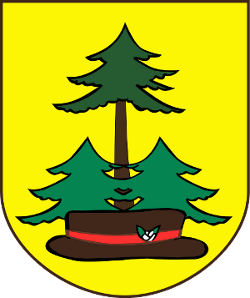 	  07-402 Lelis	                               Telefax : (29) 761-19-80                  pow. ostrołęcki                            	  woj. mazowieckieZnak sprawy: INB.271.2.2017SPECYFIKACJA ISTOTNYCH WARUNKÓWZAMÓWIENIA (SIWZ)DLAPRZETARGU NIEOGRANICZONEGONA ROBOTY BUDOWLANEprzeprowadzonego zgodnie z postanowieniami ustawy z dnia 29 stycznia 2004 r. Prawo zamówień publicznych (Dz. U. z 2015 r. poz. 2164, ze zm.) zwanej dalej u.p.z.p, dla postępowań o wartości  nie przekraczającej kwot określonych na podstawie art. 11 ust 8 u.p.z.p.„Budowa budynku Urzędu Gminy w Lelisie”		             ZATWIERDZAM:                                         W  ó  j  t 		                                                                mgr inż. Stefan PrusikLelis, dnia 31 stycznia 2017 r.Specyfikacja niniejsza zawiera :CZĘŚĆ I – INSTRUKCJA DLA WYKONAWCÓW Spis treści :	CZĘŚĆ II  - WZÓR UMOWY W SPRAWIE ZAMÓWIENIA PUBLICZNEGO ……..   CZĘŚĆ III  - OPIS PRZEDMIOTU ZAMÓWIENIA ……………………………………CZĘŚĆ I – INSTRUKCJA DLA WYKONAWCÓW Nazwa i adres Zamawiającego.Zamawiający :		Gmina LelisAdres :				ul. Szkolna 37, 07-402 LelisTelefon :				(29) 761-19-88Telefax :				(29) 761-19-80Konto bankowe :			05 8922 0009 0000 0619 2000 0010Numer NIP :			758-21-23-571Numer REGON :			550668189e-mail :				r.listwon@lelis.plURL :				www.bip.lelis.pl2. Oznaczenie WykonawcyNa potrzeby niniejszej SIWZ za Wykonawcę – uważa się osobę fizyczną, osobę prawną albo jednostkę organizacyjną nie posiadającą osobowości prawnej, która ubiega się o udzielenie zamówienia publicznego, złożyła ofertę lub zawarła umowę w sprawie zamówienia publicznego.3. Tryb udzielania zamówienia.Postępowanie prowadzone będzie w trybie: przetargu nieograniczonego, zgodnie z art. 39 ustawy z dnia 29 stycznia 2004r. Prawo zamówień publicznych (Dz. U. z 2015, poz. 2164, ze zm.) – zwanej dalej ustawą Pzp.Do udzielenia przedmiotu zamówienia publicznego stosuje się przepisy dotyczące robót budowlanych.Szacunkowa wartość zamówienia publicznego nie przekracza równowartości kwoty 
5 225 000 euro.4. Opis przedmiotu zamówienia.Przedmiotem zamówienia jest: „Budowa budynku Urzędu Gminy w Lelisie”Szczegółowy opis przedmiotu zamówienia przedstawiony został w Części III niniejszej SIWZ.4.1.Wspólny Słownik Zamówień CPV: 45-00-00-00-7   - Roboty budowlane45-26-23-00-4  - Betonowanie45-11-24-00-4  - Roboty wykopaliskowe45-26-25-00-6  - Roboty murarskie i murowe45-32-00-00-6  - Roboty izolacyjne45-44-21-00-8  - Roboty malarskie45-42-10-00-4  -  Roboty w zakresie stolarki budowlanej45-26-10-00-4  - Wykonywanie pokryć i konstrukcji dachowych oraz podobne roboty 45-26-23-11-4  - Betonowanie konstrukcji45-43-21-00-5  - Kładzenie i wykładanie podłóg45-32-10-00-3  - Izolacja cieplna45-23-13-00-8  - Roboty budowlane w zakresie budowy wodociągów i rurociągów do                                 odprowadzania ścieków45-33-20-00-3  - Roboty instalacyjne wodne i kanalizacyjne45-33-11-00-0  - Instalowanie centralnego ogrzewania45-33-30-00-0  - Roboty instalacyjne gazowe45-33-10-00-6  - Instalowanie urządzeń grzewczych, wentylacyjnych i klimatyzacyjnych45-33-11-10-0  - Instalowanie kotłów45-31-43-10-7  - Układanie kabli45-31-40-00-1  - Instalowanie urządzeń telekomunikacyjnych45-31-43-00-4  - Instalowanie infrastruktury okablowania45-31-22-00-9  - Instalowanie przeciwwłamaniowych systemów alarmowych45-10-00-00-8  - Przygotowanie terenu pod budowę45-11-00-00-1  - Roboty w zakresie burzenia i rozbiórki obiektów budowlanych, roboty                                 ziemne45-23-30-00-9  - Roboty w zakresie konstruowania, fundamentowania oraz wykonywania                               nawierzchni autostrad, dróg 45-11-27-10-5  - Roboty w zakresie kształtowania terenów zielonych45-11-27-23-9  - Roboty w zakresie kształtowania placów zabaw45-31-00-00-3  - Roboty instalacji elektrycznych4.2.Zamawiający wymaga, aby okres  gwarancji  na roboty stanowiące przedmiot zamówienia był nie krótszy niż 36 miesięcy i nie dłuższy niż 60 miesięcy, licząc od daty odbioru końcowego robót. Okres gwarancji oprócz ceny jest jednym z kryterium oceny ofert.4.3.Wszystkie nazwy własne materiałów i urządzeń użyte w dokumentacji przetargowej są podane przykładowo i określają jedynie minimalne oczekiwane parametry jakościowe oraz wymagany standard.4.4.Jeśli w opisie przedmiotu zamówienia lub dokumentacji projektowej zostały wskazane znaki towarowe, patenty oraz pochodzenie urządzeń  i materiałów należy je traktować, jako propozycje projektanta. Zamawiający dopuszcza zastosowanie równoważnych materiałów i urządzeń w stosunku do zaprojektowanych z zachowaniem tych samych lub lepszych standardów technicznych, technologicznych i jakościowych. Ponadto zamienne materiały lub urządzenia przyjęte do wyceny: winny spełniać funkcję, jakiej mają służyć, winny być kompatybilne z pozostałymi urządzeniami, aby zespół urządzeń dawał zamierzony (zaprojektowany) efekt, nie mogą wpływać na zmianę rodzaju i zakresu robót budowlanych. Zgodnie z art. 30 ust 5 ustawy Wykonawca, który powołuje się na rozwiązania równoważne opisywane przez Zamawiającego, jest obowiązany wykazać, że oferowane przez niego roboty budowlane spełniają wymagania określone przez Zamawiającego.4.5. Każda zmiana technologii wykonania robót z inicjatywy Wykonawcy wymaga akceptacji Projektanta, który wykonał dokumentację oraz Zamawiającego. Koszt wprowadzenia zmian obciąża Wykonawcę4.6.1.	Zamawiający wymaga zatrudnienia na podstawie umowy o pracę przez wykonawcę lub podwykonawcę osób wykonujących wskazane poniżej czynności w trakcie realizacji zamówienia:1)	roboty budowlane ( np. wykonywanie żelbetowych elementów konstrukcyjnych budynku przez zbrojarzy-betoniarzy),  2)	roboty elektryczne (np. prace wykonywane przez elektromontera linii kablowych lub montera elektryka).	Konkretne funkcje wskazane powyżej mają jedynie charakter przykładowy i zostały wskazane celem doprecyzowania typu czynności, które winny być wykonywane na podstawie umowy o pracę.Powyższy wymóg nie dotyczy osób odnośnie których Wykonawca wykaże, że w/w czynności nie będą w żadnym zakresie wykonywane pod kierownictwem oraz w miejscu i czasie wyznaczonym przez wykonawcę lub podwykonawcę oraz nie ma on zastosowania do kierownika budowy i kierowników poszczególnych robót.4.6.2.	W trakcie realizacji zamówienia Zamawiający uprawniony będzie do wykonywania   czynności kontrolnych wobec wykonawcy w zakresie spełniania przez wykonawcę lub podwykonawcę wymogu zatrudnienia na podstawie umowy o pracę osób wykonujących wskazane w punkcie 4.6.1. czynności. Zamawiający uprawniony jest w szczególności do:1) 	żądania oświadczeń i dokumentów w zakresie potwierdzenia spełniania ww. wymogów i dokonywania ich oceny,2)	żądania wyjaśnień w przypadku wątpliwości w zakresie potwierdzenia spełniania ww. wymogów,3) 	przeprowadzania kontroli na miejscu wykonywania świadczenia.4.6.3.W trakcie realizacji zamówienia na każde wezwanie Zamawiającego w wyznaczonym w tym wezwaniu terminie wykonawca przedłoży Zamawiającemu wskazane poniżej dowody w celu potwierdzenia spełnienia wymogu zatrudnienia na podstawie umowy o pracę przez wykonawcę lub podwykonawcę osób wykonujących wskazane w punkcie 4.6.1. czynności w trakcie realizacji zamówienia:a)	oświadczenie wykonawcy lub podwykonawcy o zatrudnieniu na podstawie umowy o pracę osób wykonujących czynności, których dotyczy wezwanie Zamawiającego. Oświadczenie to powinno zawierać w szczególności: dokładne określenie podmiotu składającego oświadczenie, datę złożenia oświadczenia, wskazanie, że ujęte wezwaniem czynności wykonują osoby zatrudnione na podstawie umowy o pracę wraz ze wskazaniem liczby tych osób, rodzaju umowy o pracę i wymiaru etatu oraz podpis osoby uprawnionej do złożenia oświadczenia w imieniu wykonawcy lub podwykonawcy.4.6.4.Z tytułu niespełnienia przez wykonawcę lub podwykonawcę wymogu zatrudnienia na podstawie umowy o pracę osób wykonujących wskazane w punkcie 4.6.1. czynności Zamawiający przewiduje sankcję w postaci obowiązku zapłaty przez wykonawcę kary umownej w wysokości określonej w istotnych postanowieniach umowy w sprawie zamówienia publicznego. Niezłożenie przez wykonawcę w wyznaczonym przez Zamawiającego terminie żądanych przez Zamawiającego dowodów w celu potwierdzenia spełnienia przez wykonawcę lub podwykonawcę wymogu zatrudnienia na podstawie umowy o pracę traktowane będzie jako niespełnienie przez wykonawcę lub podwykonawcę wymogu zatrudnienia na podstawie umowy o pracę osób wykonujących wskazane w punkcie 4.6.1. czynności.4.6.5.W przypadku uzasadnionych wątpliwości co do przestrzegania prawa pracy przez wykonawcę lub podwykonawcę, Zamawiający może zwrócić się o przeprowadzenie kontroli przez Państwową Inspekcję Pracy.5. Zamówienia częścioweZamawiający  nie przewiduje składania ofert częściowych.6. Zamówienia uzupełniające.Zamawiający nie  przewiduje udzielenia zamówień uzupełniających.7. Informacja o ofercie wariantowejZamawiający nie dopuszcza składania ofert wariantowych.8. Wybór oferty z zastosowaniem aukcji elektronicznejZamawiający nie będzie korzystał z aukcji elektronicznej przy wyborze najkorzystniejszej oferty.9. Informacja o zamiarze zawarcia umowy ramowejZamawiający nie zamierza zawierać umowy ramowej.10. Termin wykonania zamówieniaTermin realizacji zamówienia:  do dnia  30 listopada 2018 r.11.  Warunki udziału w postępowaniu:O udzielenie zamówienia mogą ubiegać się Wykonawcy, którzy:11.1. spełniają warunki udziału w postępowaniu:11.1.1. sytuacja ekonomiczna lub finansowa:O udzielenie zamówienia publicznego mogą ubiegać się wykonawcy, którzy  wykażą, że są ubezpieczeni od odpowiedzialności cywilnej w zakresie prowadzonej działalności związanej z przedmiotem zamówienia na sumę gwarancyjną nie mniejszą niż 3.000.000,00 zł brutto ( słownie: trzy miliony  złotych);11.1.2. zdolność techniczna lub zawodowa:1) o udzielenie zamówienia publicznego mogą się ubiegać wykonawcy, którzy nie wcześniej niż w okresie ostatnich pięciu lat przed upływem  terminu składania ofert, a jeżeli okres prowadzenia działalności jest krótszy – w tym okresie, wykonali należycie, zgodnie z przepisami prawa budowlanego i  prawidłowo ukończyli co najmniej dwie roboty budowlane, polegające na budowie budynku o powierzchni użytkowej nie mniejszej, niż 1000 m2 (każdy) i liczbie kondygnacji nie mniejszej, niż dwie.2) o udzielenie zamówienia mogą się ubiegać wykonawcy, którzy dysponują osobą, która zostanie skierowana do realizacji zamówienia i posiada n/w uprawnienia i doświadczenie:a) kierownik budowy posiadający uprawnienia do kierowania robotami budowlanymi bez ograniczeń w specjalności  konstrukcyjno-budowlanej, zgodnie z ustawą z dnia 7 lipca 1994 r. Prawo Budowlane oraz Rozporządzeniem Ministra Transportu i Budownictwa z dnia 28 kwietnia 2006 r. w sprawie samodzielnych funkcji technicznych w budownictwie, minimum 3- letnie doświadczenie zawodowe w nadzorowaniu lub kierowaniu robotami w zakresie branży konstrukcyjno-budowlanejZamawiający określając wymogi dla osoby w zakresie posiadanych uprawnień budowlanych dopuszcza  odpowiadające im uprawnienia budowlane, które zostały wydane na podstawie wcześniej obowiązujących przepisów lub odpowiadające im kwalifikacje zawodowe uprawniające do kierowania robotami budowlanymi w danej specjalności nabyte w państwach członkowskich Unii Europejskiej, Konfederacji Szwajcarskiej oraz w państwach Europejskiego Obszaru Gospodarczego, stosownie do przepisu art.  ustawy Prawo budowlane oraz przepisów ustawy o zasadach uznawania kwalifikacji zawodowych nabytych w państwach członkowskich Unii Europejskiej (Dz. U. z 2008 r., Nr 63, poz. 394). 11.2. nie podlegają wykluczeniu zgodnie z art. 24 ust 1 pkt 12-23 Pzp:  Z postępowania o udzielenie zamówienia wyklucza się:wykonawcę, który nie wykazał spełniania warunków udziału w postępowaniu lub nie wykazał braku podstaw wykluczenia;wykonawcę będącego osobą fizyczną, którego prawomocnie skazano za przestępstwo:o którym mowa w art. 165a, art. 181–188, art. 189a, art. 218–221, art. 228–230a, art. 250a, art. 258 lub art. 270–309 ustawy z dnia 6 czerwca 1997 r. – Kodeks karny (Dz. U. poz. 553, ze zm.) lub art. 46 lub art. 48 ustawy z dnia 25 czerwca 2010 r. o sporcie (Dz. U. z 2016 r. poz. 176),o charakterze terrorystycznym, o którym mowa w art. 115 § 20 ustawy z dnia 6 czerwca 1997 r. – Kodeks karny, skarbowe, o którym mowa w art. 9 lub art. 10 ustawy z dnia 15 czerwca 2012 r. o skutkach powierzania wykonywania pracy cudzoziemcom przebywającym wbrew przepisom na terytorium Rzeczypospolitej Polskiej (Dz. U. poz. 769);wykonawcę, jeżeli urzędującego członka jego organu zarządzającego lub nadzorczego, wspólnika spółki w spółce jawnej lub partnerskiej albo komplementariusza w spółce komandytowej lub komandytowo-akcyjnej lub prokurenta prawomocnie skazano za przestępstwo, o którym mowa powyżej;wykonawcę, wobec którego wydano prawomocny wyrok sądu lub ostateczną decyzję administracyjną o zaleganiu z uiszczeniem podatków, opłat lub składek na ubezpieczenia społeczne lub zdrowotne, chyba że wykonawca dokonał płatności należnych podatków, opłat lub składek na ubezpieczenia społeczne lub zdrowotne wraz z odsetkami lub grzywnami lub zawarł wiążące porozumienie w sprawie spłaty tych należności;wykonawcę, który w wyniku zamierzonego działania lub rażącego niedbalstwa wprowadził zamawiającego w błąd przy przedstawieniu informacji, że nie podlega wykluczeniu, spełnia warunki udziału w postępowaniu, lub który zataił te informacje lub nie jest w stanie przedstawić wymaganych dokumentów;wykonawcę, który w wyniku lekkomyślności lub niedbalstwa przedstawił informacje wprowadzające w błąd zamawiającego, mogące mieć istotny wpływ na decyzje podejmowane przez zamawiającego w postępowaniu o udzielenie zamówienia;wykonawcę, który bezprawnie wpływał lub próbował wpłynąć na czynności zamawiającego lub pozyskać informacje poufne, mogące dać mu przewagę w postępowaniu o udzielenie zamówienia;wykonawcę, który brał udział w przygotowaniu postępowania o udzielenie zamówienia lub którego pracownik, a także osoba wykonująca pracę na podstawie umowy zlecenia, o dzieło, agencyjnej lub innej umowy o świadczenie usług, brał udział w przygotowaniu takiego postępowania, chyba że spowodowane tym zakłócenie konkurencji może być wyeliminowane w inny sposób niż przez wykluczenie wykonawcy z udziału w postępowaniu;wykonawcę, który z innymi wykonawcami zawarł porozumienie mające na celu zakłócenie konkurencji między wykonawcami w postępowaniu o udzielenie zamówienia, co zamawiający jest w stanie wykazać za pomocą stosownych środków dowodowych;wykonawcę będącego podmiotem zbiorowym, wobec którego sąd orzekł zakaz ubiegania się o zamówienia publiczne na podstawie ustawy z dnia 28 października 2002 r. o odpowiedzialności podmiotów zbiorowych za czyny zabronione pod groźbą kary (Dz. U. z 2015 r. poz. 1212, 1844 i 1855 oraz z 2016 r. poz. 437 i 544);wykonawcę, wobec którego orzeczono tytułem środka zapobiegawczego zakaz ubiegania się o zamówienia publiczne;wykonawców, którzy należąc do tej samej grupy kapitałowej, w rozumieniu ustawy z dnia 16 lutego 2007 r. o ochronie konkurencji i konsumentów (Dz. U. z 2015 r. poz. 184, 1618 i 1634), złożyli odrębne oferty, oferty częściowe lub wnioski o dopuszczenie do udziału w postępowaniu, chyba że wykażą, że istniejące między nimi powiązania nie prowadzą do zakłócenia konkurencji w postępowaniu o udzielenie zamówienia.11.3.Zamawiający nie przewiduje wykluczenia Wykonawców na podstawie art. 24 ust. 5 Pzp, 11.4. Wykonawca zobowiązany jest wykazać brak podstaw do wykluczenia w oparciu o przesłanki określone w art. 24 ust. 1 pkt 12-23 ustawy. Zaniechanie tego obowiązku będzie stanowiło podstawę wykluczenia Wykonawcy z zastrzeżeniem art. 26 ust. 3 ustawy.11.5. Wykonawca, który podlega wykluczeniu na podstawie art. 24 ust. 1 pkt 13 i 14 oraz pkt 16–20, może przedstawić dowody na to, że podjęte przez niego środki są wystarczające do wykazania jego rzetelności, w szczególności udowodnić naprawienie szkody wyrządzonej przestępstwem lub przestępstwem skarbowym, zadośćuczynienie pieniężne za doznaną krzywdę lub naprawienie szkody, wyczerpujące wyjaśnienie stanu faktycznego oraz współpracę z organami ścigania oraz podjęcie konkretnych środków technicznych, organizacyjnych i kadrowych, które są odpowiednie dla zapobiegania dalszym przestępstwom lub przestępstwom skarbowym lub nieprawidłowemu postępowaniu wykonawcy. Przepisu zdania pierwszego nie stosuje się, jeżeli wobec wykonawcy, będącego podmiotem zbiorowym, orzeczono prawomocnym wyrokiem sądu zakaz ubiegania się o udzielenie zamówienia oraz nie upłynął określony w tym wyroku okres obowiązywania tego zakazu. 11.6. Wykonawca nie podlega wykluczeniu, jeżeli Zamawiający, uwzględniając wagę i szczególne okoliczności czynu wykonawcy, uzna za wystarczające dowody przedstawione na podstawie pkt. 11.5.11.7. Zamawiający może wykluczyć wykonawcę na każdym etapie postępowania.11.8. Zamawiający może, na każdym etapie postępowania, uznać, że wykonawca nie posiada wymaganych zdolności, jeżeli zaangażowanie zasobów technicznych lub zawodowych wykonawcy w inne przedsięwzięcia gospodarcze wykonawcy może mieć negatywny wpływ na realizację zamówienia.12. Wykaz oświadczeń lub dokumentów, potwierdzających spełnianie warunków udziału w postępowaniu oraz brak podstaw wykluczenia.UWAGA:   Zamawiający najpierw dokona oceny ofert, a następnie zbada, czy Wykonawca, którego oferta została oceniona jako najkorzystniejsza, nie podlega wykluczeniu oraz spełnia warunki udziału w postępowaniu. Zamawiający udzieli zamówienia publicznego Wykonawcy, którego oferta w toku oceny ofert nie zostanie odrzucona   i  zostanie uznana za najkorzystniejszą, tzn. otrzyma największą liczbę punktów na podstawie kryteriów opisanych w punkcie 27 SIWZ oraz który nie zostanie wykluczony oraz spełnia warunki udziału w postępowaniu.Jeżeli jednak  wybrany Wykonawca uchyla się od zawarcia umowy lub nie wnosi wymaganego zabezpieczenia umowy, Zamawiający może zbadać, czy nie podlega wykluczeniu oraz czy spełnia warunki udziału w postępowaniu Wykonawca, który złożył ofertę najwyżej ocenioną spośród pozostałych ofert.12.1. W celu potwierdzenia spełniania warunków udziału w postępowaniu o udzielenie zamówienia i wykazania braku podstaw wykluczenia, Zamawiający żąda aby Wykonawca złożył wraz z ofertą:12.1.1. Oświadczenie o spełnianiu warunków udziału w postępowaniu sporządzone na podstawie wzoru stanowiącego załącznik nr 2 do SIWZ.12.1.2. Oświadczenie o nie podleganiu wykluczeniu z postępowania sporządzone na podstawie wzoru stanowiącego załącznik nr 3 do SIWZ.12.1.3. Wykonawca, który powołuje się na zasoby innych podmiotów, w celu wykazania braku istnienia wobec nich podstaw wykluczenia oraz spełniania, w zakresie, w jakim powołuje się na ich zasoby – warunków udziału w postępowaniu – zamieszcza w Oświadczeniu informację, o tych podmiotach. We wskazanym zakresie podmiot trzeci składa Oświadczenie, o którym mowa w ppkt 12.1.2;12.1.4. Wykonawca, który zamierza powierzyć wykonanie części zamówienia podwykonawcom, w celu wykazania braku istnienia wobec nich podstaw wykluczenia z udziału w postępowaniu,  zamieszcza w Oświadczeniu informację o tych podmiotach. We wskazanym zakresie podmiot trzeci składa Oświadczenie, o którym mowa w ppkt 12.1.2;12.1.5. W przypadku Wykonawców wspólnie ubiegających się o udzielenie zamówienia:a) Oświadczenie składa każdy z Wykonawców ubiegających się o zamówienie, przy czym oświadczenie potwierdza spełnienie warunków udziału w postępowaniu oraz brak podstaw wykluczenia w zakresie, w którym każdy z Wykonawców wskazuje spełnienie warunków udziału w postepowaniu i brak podstaw wykluczenia.b) Zamawiający wskazuje, że nie określa szczególnego sposobu spełniania warunków udziału w postępowaniu, o których mowa w art. 22 ust. 1b ustawy oraz nie określa warunków realizacji zamówienia przez takich Wykonawców w inny sposób niż w przypadku pojedynczego Wykonawcy.12.2. W celu wykazania braku podstaw wykluczenia, Zamawiający żąda aby Wykonawca złożył w terminie 3 dni od dnia zamieszczenia na stronie internetowej informacji, o której mowa w art. 86 ust. 5 ustawy – oświadczenia o przynależności lub braku przynależności, do tej samej grupy kapitałowej, o której mowa w art. 24 ust. 1 pkt 23 ustawy. Wykonawca może wraz ze złożeniem oświadczenia przedstawić dowody, że powiązania z innym Wykonawcą nie prowadzą do zakłócenia konkurencji w postępowaniu o udzielenie zamówienia (wzór oświadczenia stanowi załącznik nr 6 do SIWZ).12.3. W celu potwierdzenia spełniania warunków udziału w postępowaniu o udzielenie zamówienia i wykazania braku podstaw wykluczenia, Zamawiający wezwie Wykonawcę, którego oferta została oceniona najwyżej, do złożenia w wyznaczonym przez Zamawiającego, nie krótszym niż 5 dni terminie, aktualnych na dzień złożenia niżej wymienionych oświadczeń lub dokumentów: 12.3.1. wykazu robót budowlanych wykonanych nie wcześniej niż w okresie ostatnich 5 lat przed upływem terminu składania ofert albo wniosków o dopuszczenie do udziału w postępowaniu, a jeżeli okres prowadzenia działalności jest krótszy – w tym okresie, wraz z podaniem ich rodzaju, wartości, daty, miejsca wykonania i podmiotów, na rzecz których roboty te zostały wykonane, z załączeniem dowodów określających czy te roboty budowlane zostały wykonane należycie, w szczególności informacji o tym czy roboty zostały wykonane zgodnie z przepisami prawa budowlanego i prawidłowo ukończone, przy czym dowodami, o których mowa, są referencje bądź inne dokumenty wystawione przez podmiot, na rzecz którego roboty budowlane były wykonywane, a jeżeli z uzasadnionej przyczyny o obiektywnym charakterze wykonawca nie jest w stanie uzyskać tych dokumentów – inne dokumenty ( wzór wykazu stanowi załącznik nr 4 do SIWZ );12.3.2. wykazu osób, skierowanych przez wykonawcę do realizacji zamówienia publicznego, w szczególności odpowiedzialnych za świadczenie usług, kontrolę jakości lub kierowanie robotami budowlanymi, wraz z informacjami na temat ich kwalifikacji zawodowych, uprawnień, doświadczenia i wykształcenia niezbędnych do wykonania zamówienia publicznego, a także zakresu wykonywanych przez nie czynności oraz informacją o podstawie do dysponowania tymi osobami ( wzór wykazu stanowi załącznik nr 5 do SIWZ),12.3.3. dokumentu  potwierdzającego, że Wykonawca  jest ubezpieczony od odpowiedzialności cywilnej w zakresie prowadzonej działalności związanej z przedmiotem zamówienia,12.3.4. W przypadku, gdy Wykonawca polega na zdolnościach technicznych i zawodowych oraz sytuacji ekonomicznej innych podmiotów, winien załączyć zobowiązanie tych podmiotów  o oddaniu mu do dyspozycji niezbędnych zasobów na potrzeby realizacji zamówienia określające:1) zakres dostępnych Wykonawcy zasobów innego podmiotu;2) sposób wykorzystania zasobów innego podmiotu przez Wykonawcę, przy wykonywaniu zamówienia publicznego;3) zakres i okres udziału innego podmiotu przy wykonywaniu zamówienia publicznego;4) czy podmiot, na zdolnościach którego Wykonawca polega w odniesieniu do warunków udziału w postępowaniu dotyczących wykształcenia, kwalifikacji zawodowych lub doświadczenia, zrealizuje roboty budowlane lub usługi, których wskazane zdolności dotyczą.12.4. Jeżeli zdolności techniczne lub zawodowe podmiotu, na zasobach którego polegać będzie Wykonawca, nie potwierdzają spełniania warunków udziału w postępowaniu lub zachodzą wobec tych podmiotów podstawy wykluczenia, Zamawiający zażąda aby Wykonawca, w terminie 3 dni od dnia wezwania, zastąpił ten podmiot innym podmiotem lub podmiotami.12.5. Zamawiający wezwie Wykonawców, którzy nie złożyli oświadczeń, o których mowa w art. 25a ust.1 ustawy, oświadczeń lub dokumentów potwierdzających okoliczności, o których mowa w art. 25 ust. 1, lub innych dokumentów niezbędnych do przeprowadzenia postępowania, oświadczenia lub dokumenty są niekompletne, zawierają błędy lub budzą wskazane przez Zamawiającego wątpliwości, do ich złożenia, uzupełnienia lub poprawienia lub do udzielenia wyjaśnień w wyznaczonym terminie, chyba że mimo ich złożenia, uzupełnienia lub poprawienia lub udzielenia wyjaśnień oferta Wykonawcy podlega odrzuceniu albo konieczne byłoby unieważnienie postępowania.Inne dokumenty składane przez Wykonawcę wraz z ofertą:Formularz oferty sporządzony wg wzoru stanowiącego załącznik nr 1 do SIWZ,dowód wniesienia wadium,kosztorysy ofertowe sporządzone na podstawie  projektów wykonawczych, SST, opisu przedmiotu zamówienia,stosowne Pełnomocnictwo(a) – zgodnie z  punktem 16.1.4) SIWZ,w przypadku Wykonawców wspólnie ubiegających się o udzielenie zamówienia, dokument ustanawiający Pełnomocnika do reprezentowania ich w postępowaniu o udzielenie zamówienia albo reprezentowania w postępowaniu i zawarcia umowy w sprawie niniejszego zamówienia publicznego zgodnie z pkt 12.11.1.SIWZ, Ocena spełniania warunków udziału w postępowaniu zostanie dokonana wg formuły: „spełnia – nie spełnia”.Jeżeli jest to niezbędne dla zapewnienia odpowiedniego przebiegu postępowania o udzielenie zamówienia, zamawiający może na każdym etapie postępowania wezwać wykonawców do złożenia wszystkich lub niektórych oświadczeń lub dokumentów potwierdzających, że nie podlegają wykluczeniu, spełniają warunki udziału w postępowaniu lub kryteria selekcji, a jeżeli zachodzą uzasadnione podstawy do uznania, że złożone uprzednio oświadczenia lub dokumenty nie są już aktualne, do złożenia aktualnych oświadczeń lub dokumentów,Wykonawca nie jest obowiązany do złożenia oświadczeń lub dokumentów potwierdzających okoliczności, o których mowa w art. 25 ust. 1 pkt 1-3, jeżeli zamawiający posiada oświadczenia lub dokumenty dotyczące tego wykonawcy lub może je uzyskać za pomocą bezpłatnych i ogólnodostępnych baz danych, w szczególności rejestrów publicznych.Z treści składanych dokumentów i oświadczeń musi wynikać jednoznacznie, iż postawione przez Zamawiającego warunki i wymagania zostały spełnione.12. 11.   Wykonawcy wspólnie ubiegający się o udzielenie zamówienia. 12.11.1. Wykonawcy wspólnie ubiegający się o udzielenie niniejszego zamówienia powinni spełniać warunki udziału w postępowaniu oraz złożyć dokumenty potwierdzające spełnienie tych warunków, zgodnie z zapisami zawartymi w SIWZ. Ponadto tacy Wykonawcy ustanawiają Pełnomocnika do reprezentowania ich w niniejszym postępowaniu albo reprezentowania ich w postępowaniu i zawarcia umowy w sprawie zamówienia publicznego.Zaleca się, aby Pełnomocnikiem był jeden z Wykonawców wspólnie ubiegających się 
o udzielenie zamówienia.12.11.2. Oferta musi być podpisana w taki sposób by prawnie zobowiązywała wszystkich partnerów.12.11.3. Wykonawcy wspólnie ubiegający się o niniejsze zamówienie, których oferta zostanie uznana za najkorzystniejszą, przed podpisaniem umowy o realizację zamówienia, są zobowiązani przedstawić Zamawiającemu kopię umowy określającej m.in. zakres obowiązków każdego z Wykonawców przy realizacji wspólnego zadania, wraz z ustanowieniem pełnomocnika do występowania w imieniu i na rzecz wszystkich wykonawców wspólnie ubiegających się o zamówienie. Umowa winna być zawarta co najmniej na okres umowy o realizację zamówienia. 12.11.4.Wszelka korespondencja prowadzona będzie wyłącznie z Pełnomocnikiem.13. Wymagania dotyczące wadium.13.1. Informacje ogólne.Zamawiający żąda wniesienia wadium.Wadium wnosi się przed upływem terminu składania ofert.Okres ważności wadium winien obejmować cały okres związania ofertą.13.2. Wysokość wadium wynosi: 51.750,00 zł ( słownie: pięćdziesiąt jeden tysięcy siedemset pięćdziesiąt złotych)13.3. Forma wadium:1) Wadium może być wnoszone w jednej  lub w kilku następujących formach:pieniądzu;poręczeniach bankowych lub poręczeniach spółdzielczej kasy oszczędnościowo-kredytowej, z tym że poręczenie kasy jest zawsze poręczeniem pieniężnym;gwarancjach bankowych;gwarancjach ubezpieczeniowych;poręczeniach udzielanych przez podmioty, o których mowa w art. 6b ust. 5 pkt 2 ustawy z dnia 9 listopada 2000 r. o utworzeniu Polskiej Agencji Rozwoju Przedsiębiorczości (Dz. U. Nr 109, poz. 1158, ze zm.).Wadium wnoszone w pieniądzu wpłaca się przelewem  na następujący  rachunek bankowy Zamawiającego: 26 8922 0009 0000 0619 2000 0020. Na poleceniu przelewu należy zaznaczyć, jakiego przetargu dotyczy wadium. Do oferty należy dołączyć kopię dokumentu potwierdzającego wniesienie wadium.Jeżeli wadium wniesiono w pieniądzu, Zamawiający przechowuje je na rachunku bankowym.W przypadku wniesienia wadium w formie poręczeń, gwarancji bankowych, gwarancji ubezpieczeniowych, poręczenie lub gwarancja powinny być sporządzone zgodnie 
z obowiązującym prawem i winny zawierać następujące elementy:nazwę dającego zlecenie (Wykonawcy), beneficjenta gwarancji (Zamawiającego), gwaranta (banku lub instytucji ubezpieczeniowej udzielających gwarancji) oraz wskazanie ich siedzib,określenie wierzytelności, która ma być zabezpieczona gwarancją,kwotę gwarancji,termin ważności gwarancji,zobowiązanie gwaranta do: zapłacenia kwoty gwarancji w ciągu 14 dni na pierwsze pisemne żądanie Zamawiającego zawierające oświadczenie, iż Wykonawca nie wywiązał się ze zobowiązań wynikających z warunków określonych w art. 46 ust. 4a, oraz z art. 46 ust. 5 ustawy z dnia 29 stycznia 2004 r. Prawo zamówień publicznych (t.j. Dz. U. z 2015 r., poz. 2164 ze zm).13.4. Zwrot wadium:Zamawiający zwróci wadium niezwłocznie po wyborze oferty najkorzystniejszej lub unieważnieniu postępowania. Wykonawcy, którego oferta została wybrana jako najkorzystniejsza, Zamawiający zwróci wadium niezwłocznie po zawarciu umowy w sprawie zamówienia publicznego.Zamawiający zwraca niezwłocznie wadium, na wniosek Wykonawcy, który wycofał ofertę przed upływem terminu składania ofert.Wadium wniesione w pieniądzu, Zamawiający zwraca wraz z odsetkami wynikającymi 
z umowy rachunku bankowego, na którym było ono przechowywane, pomniejszone 
o koszty prowadzenia rachunku bankowego oraz prowizji bankowej za przelew pieniędzy na rachunek bankowy wskazany przez Wykonawcę.13.5. Ponowne wniesienie wadium:Zamawiający żąda ponownego wniesienia wadium przez Wykonawcę, któremu zwrócono wadium na podstawie pkt 13.4.1), jeżeli w wyniku rozstrzygnięcia odwołania jego oferta została wybrana jako najkorzystniejsza. Wykonawca wnosi wówczas wadium w terminie określonym przez Zamawiającego.13.6. Zatrzymanie wadium:Zamawiający zatrzymuje wadium wraz z odsetkami, jeżeli:Wykonawca w odpowiedzi na wezwanie, o którym mowa w art. 26 ust. 3 i 3a, z przyczyn leżących po jego stronie, nie złożył oświadczeń lub dokumentów potwierdzających okoliczności, o których mowa w art. 25 ust. 1, oświadczenia, o którym mowa w art. 25a ust. 1, pełnomocnictw lub nie wyraził zgody na poprawienie omyłki, o której mowa w art. 87 ust. 2 pkt 3, co spowodowało brak możliwości wybrania oferty złożonej przez wykonawcę jako najkorzystniejszej;Wykonawca, którego oferta została wybrana:- odmówił podpisania umowy w sprawie zamówienia publicznego na warunkach określonych w ofercie;- nie wniósł wymaganego zabezpieczenia należytego wykonania umowy;- zawarcie umowy w sprawie zamówienia publicznego stało się niemożliwe z przyczyn leżących po stronie Wykonawcy.14. Wymagania dotyczące wniesienia zabezpieczenia należytego wykonania umowy. 14.1.   Zamawiający  wymaga wniesienia zabezpieczenia należytego wykonania umowy.Zabezpieczenie służy pokryciu roszczeń z tytułu niewykonania lub nienależytego wykonania umowy.14.2.   Wysokość zabezpieczenia należytego wykonania umowy.Zamawiający ustala zabezpieczenie należytego wykonania umowy zawartej w wyniku postępowania o udzielenie niniejszego zamówienia w wysokości 10 % ceny całkowitej podanej w ofercie.Wybrany Wykonawca zobowiązany jest wnieść zabezpieczenie należytego wykonania umowy przed podpisaniem umowy, nie później jednak niż przed upływem terminu związania ofertą.14.3.  Forma zabezpieczenia należytego wykonania umowy14.3.1. Zabezpieczenie należytego wykonania umowy może być wniesione według wyboru Wykonawcy w jednej lub w kilku następujących formach :pieniądzu,poręczeniach bankowych lub poręczeniach spółdzielczej kasy oszczędnościowo-kredytowej, z tym że zobowiązanie kasy jest zawsze zobowiązaniem pieniężnym,gwarancjach bankowych,gwarancjach ubezpieczeniowych,poręczeniach udzielanych przez podmioty, o których mowa w art.6 b ust.5 pkt 2 ustawy z dnia 9 listopada 2000 r. o utworzeniu Polskiej Agencji Rozwoju Przedsiębiorczości.14.3.2.Zabezpieczenie wnoszone w pieniądzu Wykonawca wpłaci przelewem na następujący rachunek bankowy Zamawiającego :  26 8922 0009 0000 0619 2000 0020.Jeżeli zabezpieczenie wniesiono w pieniądzu, Zamawiający przechowuje je na oprocentowanym rachunku bankowym. Zamawiający zwraca zabezpieczenie wniesione w pieniądzu z odsetkami wynikającymi z umowy rachunku bankowego, na którym było ono przechowywane, pomniejszone o koszt prowadzenia tego rachunku oraz prowizji bankowej za przelew pieniędzy na rachunek bankowy Wykonawcy.14.3.4. W przypadku składania przez Wykonawcę zabezpieczenia w formie gwarancji, gwarancja powinna być sporządzona zgodnie z obowiązującym prawem i winna zawierać następujące elementy :1) nazwę dającego zlecenie udzielenia gwarancji lub poręczenia (Wykonawcy), beneficjenta gwarancji lub poręczenia (Zamawiającego), gwaranta (banku lub instytucji ubezpieczeniowej udzielających gwarancji lub poręczenia) oraz wskazanie ich siedzib;2) określenie wierzytelności, która ma być zabezpieczona gwarancją lub poręczeniem;3)  kwotę gwarancji lub poręczenia;4)  termin ważności gwarancji lub poręczenia;5) nieodwołalne i bezwarunkowe zobowiązanie gwaranta do „Zapłacenia na rzecz Zamawiającego kwoty gwarancji lub poręczenia po otrzymaniu pierwszego pisemnego żądania wypłaty zawierającego oświadczenie stwierdzające, że Wykonawca nie wykonał lub nienależycie wywiązał się ze swoich zobowiązań wynikających z umowy”;14.3.5.Treść wystawionej gwarancji lub poręczenia nie może uzależniać jej realizacji od stwierdzenia bezsporności roszczenia przez Zamawiającego (lub braku z jego strony zastrzeżeń), czy też potwierdzenia istnienia co do zasady, jak i wysokości dochodzonego przez Beneficjenta gwarancji lub poręczenia roszczenia w drodze orzeczenia sądu powszechnego lub arbitrażowego, opinii biegłego lub uznania przez Zobowiązanego. Realizacja gwarancji lub poręczenia nie może być uzależniona od oceny przez Wystawcę gwarancji lub poręczenia istnienia ewentualnego przyczynienia się Zamawiającego do powstania bądź zwiększenia rozmiarów szkody;14.3.6. Jeżeli okres na jaki ma zostać wniesione zabezpieczenie przekracza 5 lat, zabezpieczenie w pieniądzu wnosi się na cały ten okres, a zabezpieczenie w innej formie wnosi się na okres nie krótszy niż 5 lat, z jednoczesnym zobowiązaniem, wykonawcy do przedłużenia zabezpieczenia lub wniesienia nowego zabezpieczenia na kolejne okresy.14.3.7. W przypadku nieprzedłużenia lub niewniesienia nowego zabezpieczenia najpóźniej na 30 dni przed upływem terminu ważności dotychczasowego zabezpieczenia wniesionego w innej formie niż w pieniądzu, zamawiający zmienia formę na zabezpieczenie w pieniądzu, poprzez wypłatę kwoty z dotychczasowego zabezpieczenia.14.3.8. Wypłata, o której mowa w pkt 14.3.7., następuje nie później niż w ostatnim dniu ważności dotychczasowego zabezpieczenia.14.3.9. Jeżeli Wykonawca, którego oferta została wybrana nie wniesie zabezpieczenia należytego wykonania umowy, Zamawiający może wybrać najkorzystniejszą ofertę spośród pozostałych ofert stosownie do treści art.94 ust.3 u.p.z.p.14.3.10. Do zmiany formy zabezpieczenia umowy w trakcie realizacji umowy stosuje się art. 149 u.p.z.p.14.4. Zwrot zabezpieczenia należytego wykonania umowy.14.4.1. Zamawiający zwróci zabezpieczenie należytego wykonania umowy w następujący sposób :1) 70 % wartości zamówienia – Zamawiający zwróci lub zwolni w terminie 30 dni od dnia wykonania zamówienia i uznania przez zamawiającego za należycie wykonane,2) 30 % wartości zamówienia – Zamawiający zwróci lub zwolni nie później niż w 15 dniu po upływie okresu rękojmi za wady.  Okres rękojmi jest równy zaoferowanemu przez Wykonawcę okresowi gwarancji.15. Waluta, w jakiej będą prowadzone rozliczenia związane z realizacją niniejszego zamówienia publicznego.Wszelkie rozliczenia związane z realizacją zamówienia publicznego, którego dotyczy niniejsza SIWZ dokonywane będą w PLN, w terminie 30 dni od daty otrzymania przez Zamawiającego prawidłowo wystawionej faktury Wykonawcy.16.     Opis sposobu przygotowania oferty. 16.1.  Wymagania podstawowe.Każdy Wykonawca może złożyć tylko jedną ofertę.Ofertę należy przygotować ściśle według wymagań określonych w niniejszej SIWZ.Oferta musi być podpisana przez osoby upoważnione do reprezentowania Wykonawcy (Wykonawców). Oznacza to, iż jeżeli z dokumentu(ów) określającego(ych) status prawny Wykonawcy(ów) lub pełnomocnictwa(pełnomocnictw) wynika, iż do reprezentowania Wykonawcy(ów) upoważnionych jest łącznie kilka osób dokumenty wchodzące w skład oferty muszą być podpisane przez wszystkie te osoby.Upoważnienie osób podpisujących ofertę do jej podpisania musi bezpośrednio wynikać z dokumentów dołączonych do oferty. Oznacza to, że jeżeli upoważnienie takie nie wynika wprost z dokumentu stwierdzającego status prawny Wykonawcy (odpisu z właściwego rejestru lub z centralnej ewidencji i informacji o działalności gospodarczej) to do oferty należy dołączyć oryginał lub poświadczoną za zgodność z oryginałem kopię stosownego pełnomocnictwa udzielonego przez osoby do tego upoważnione.Wzory dokumentów dołączonych do niniejszej SIWZ powinny zostać wypełnione przez Wykonawcę i dołączone do oferty bądź też przygotowane przez Wykonawcę w  formie zgodnej z niniejszą SIWZ.We wszystkich przypadkach, gdzie jest mowa o pieczątkach, Zamawiający dopuszcza złożenie czytelnego zapisu o treści pieczęci, zawierającego co najmniej oznaczenie nazwy (firmy) i siedziby.Dokumenty, o których mowa w pkt 12 SIWZ Wykonawca składa w formie oryginałów lub kopii poświadczonych za zgodność z oryginałem przez Wykonawcę (imienna pieczątka i podpis lub podpis czytelny osoby uprawnionej). Wymagane przez Zamawiającego dokumenty złożone w ofertach zostaną włączone do dokumentacji przetargowej i nie będą zwracane Wykonawcom po zakończeniu postępowania. Dokumenty sporządzone w języku obcym Wykonawca składa wraz z tłumaczeniem na język polski w formie oryginału lub kopii poświadczonej za zgodność z oryginałem przez Wykonawcę. Każdy z Wykonawców poświadcza za zgodność z oryginałem wyłącznie te dokumenty, które dotyczą tego Wykonawcy. Dokumenty mogą być poświadczone przez pełnomocnika, gdy Wykonawcy wspólnie ubiegający się o udzielenie zamówienia ustanowią pełnomocnika do reprezentowania ich w przedmiotowym postępowaniu o udzielenie zamówienia publicznego, na podstawie art. 23 ustawy.Zamawiający zwróci Wykonawcom, których oferty nie zostały wybrane, na ich wniosek, złożone przez nich plany, projekty, rysunki, modele, próbki, wzory, programy komputerowe oraz inne podobne materiały. Żadne inne dokumenty wchodzące w skład oferty, w tym również te przedstawione w formie oryginałów, nie podlegają zwrotowi przez Zamawiającego.Wykonawca ponosi wszelkie koszty związane z przygotowaniem i złożeniem oferty z uwzględnieniem treści art. 93 ust.4 u.p.z.p.16.2.   Forma oferty.Oferta musi być sporządzona w języku polskim, w 1 egzemplarzu, mieć formę pisemną i format nie większy niż A4. Arkusze o większych formatach należy złożyć do formatu A4.  Dokumenty sporządzone w języku obcym są składane wraz z tłumaczeniem na język polski, poświadczonym przez Wykonawcę.Stosowne wypełnienia we wzorach dokumentów stanowiących załączniki do niniejszej SIWZ i wchodzących następnie w skład oferty mogą być dokonane komputerowo, maszynowo lub ręcznie.Dokumenty przygotowywane samodzielnie przez Wykonawcę na podstawie wzorów stanowiących załączniki do niniejszej SIWZ powinny mieć formę wydruku komputerowego lub maszynopisu.Całość oferty powinna być złożona w formie uniemożliwiającej jej przypadkowe zdekompletowanie – arkusze (kartki) oferty muszą być zszyte, zbindowane lub trwale połączone w jedną całość inną techniką.Wszystkie zapisane strony oferty powinny być ponumerowane. Strony te powinny być parafowane przez osobę (lub osoby, jeżeli do reprezentowania Wykonawcy upoważnione są dwie lub więcej osób) podpisującą (podpisujące) ofertę zgodnie z treścią dokumentu określającego status prawny Wykonawcy lub treścią załączonego do oferty pełnomocnictwa. Strony zawierające informacje nie wymagane przez Zamawiającego (np.: prospekty reklamowe o firmie, jej działalności, itp.) nie muszą być numerowane i parafowane.Wszelkie miejsca w ofercie, w których Wykonawca naniósł poprawki lub zmiany wpisywanej przez siebie treści (czyli wyłącznie w miejscach, w których jest to dopuszczone przez Zamawiającego) muszą być parafowane przez osobę (osoby) podpisującą (podpisujące) ofertę.Dokumenty wchodzące w skład oferty mogą być przedstawiane w formie oryginałów lub poświadczonych przez Wykonawcę za zgodność z oryginałem kopii. Oświadczenia  sporządzane na podstawie wzorów stanowiących załączniki do niniejszej SIWZ oraz zobowiązania podmiotów trzecich powinny być złożone w formie oryginału. Zgodność z oryginałem wszystkich zapisanych stron kopii dokumentów wchodzących w skład oferty musi być potwierdzona przez osobę (lub osoby, jeżeli do reprezentowania Wykonawcy upoważnione są dwie lub więcej osób) podpisującą (podpisujące) ofertę, zgodnie z treścią dokumentu określającego status prawny Wykonawcy lub treścią załączonego do oferty pełnomocnictwa.Zamawiający może żądać przedstawienia oryginału lub notarialnie poświadczonej kopii dokumentu wyłącznie wtedy, gdy złożona przez Wykonawcę kopia dokumentu jest nieczytelna lub budzi wątpliwości co do jej prawdziwości.Pożądane przez zamawiającego jest złożenie w ofercie spisu treści z wyszczególnieniem ilości stron wchodzących w skład oferty.Wykonawca jest świadomy, że na podstawie  art. 297 § 1 ustawy z dnia 6 czerwca 1997 r. Kodeks Karny (Dz. U. Nr 88, poz.553 ze zm.) „kto w celu uzyskania dla siebie lub kogo innego(…) zamówienia publicznego, przedkłada podrobiony, przerobiony, poświadczający nieprawdę albo  nierzetelny dokument albo nierzetelne, pisemne oświadczenie dotyczące okoliczności o istotnym znaczeniu dla uzyskania wymienionego(…) zamówienia, podlega karze pozbawienia wolności od 3 miesięcy do lat 16.3. Informacje stanowiące tajemnicę przedsiębiorstwa w rozumieniu przepisów o zwalczaniu nieuczciwej konkurencji.Wykonawca może zastrzec w ofercie (oświadczeniem zawartym w Formularzu Oferty),   że Zamawiający nie będzie mógł ujawnić informacji stanowiących tajemnicę przedsiębiorstwa w rozumieniu przepisów o zwalczaniu nieuczciwej konkurencji.Nie ujawnia się informacji stanowiących tajemnicę przedsiębiorstwa w rozumieniu ustawy o zwalczaniu nieuczciwej konkurencji, jeżeli Wykonawca, nie później niż w terminie składania ofert, zastrzegł, że nie mogą być one udostępnione oraz wykazał, iż zastrzeżone informacje stanowią tajemnicę przedsiębiorstwa. Wykonawca nie może zastrzec informacji, o których mowa w art.86 ust.4 u.p.z.p.W przypadku zastrzeżenia informacji Wykonawca ma obowiązek wydzielić z oferty informacje stanowiące tajemnicę jego przedsiębiorstwa, w rozumieniu ustawy o zwalczaniu nieuczciwej konkurencji ( np. poprzez zamieszczenie w odrębnej kopercie) i oznaczyć je klauzulą np. „nie udostępniać” lub „ tajemnica przedsiębiorstwa” lub równoważną. Wykonawca nie może zastrzec m. in. informacji dotyczących: ceny, terminu wykonania zamówienia, okresu gwarancji i warunków płatności zawartych w ofercie.W sytuacji, gdy Wykonawca zastrzeże w ofercie informacje, które nie stanowią tajemnicy przedsiębiorstwa lub są jawne na podstawie przepisów ustawy lub odrębnych przepisów lub nie wykazał, że zastrzeżone informacje stanowią tajemnicę przedsiębiorstwa, informacje te będą podlegały udostępnieniu na takich samych zasadach jak pozostałe niezastrzeżone dokumenty.17.      Wyjaśnienie i zmiany w treści SIWZ17.1.   Wyjaśnianie treści SIWZ. 17.1.1.Wykonawca może zwrócić się do Zamawiającego o wyjaśnienie treści specyfikacji istotnych warunków zamówienia zgodnie z art.38 ust.1 u.p.z.p. 17.1.2. Zamawiający jest zobowiązany udzielić wyjaśnień, w terminach i na zasadach określonych w art. 38 ust 1 ust. 1a i 1b.17.1.3.Zamawiający jednocześnie przekaże treść wyjaśnienia wszystkim Wykonawcom, którym doręczono SIWZ i zamieści jego treść na stronie internetowej. Udzielając wyjaśnień Zamawiający nie ujawni źródła zapytania.17.1.4. Zamawiający zastrzega konieczność posługiwania się formą pisemną, faksem lub drogą elektroniczną  przy zasięganiu informacji prawnie skutecznych. 17.2.	Zmiany w treści SIWZ W uzasadnionych przypadkach Zamawiający może przed upływem terminu składania ofert, zmienić treść niniejszej SIWZ. Dokonaną zmianę treści SIWZ Zamawiający zamieści na stronie internetowej.17.2.2. Jeżeli w postępowaniu prowadzonym w trybie przetargu nieograniczonego zmiana treści specyfikacji istotnych warunków zamówienia prowadzi do zmiany treści ogłoszenia o zamówieniu, Zamawiający zamieści ogłoszenie o zmianie ogłoszenia w Biuletynie Zamówień Publicznych.17.2.3.Zmiany są każdorazowo wiążące dla Wykonawców.Jeżeli w wyniku zmiany treści specyfikacji istotnych warunków zamówienia nie prowadzącej do zmiany treści ogłoszenia o zamówieniu jest niezbędny dodatkowy czas na wprowadzenie zmian w ofertach,  Zamawiający  przedłuża termin składania ofert i informuje o tym Wykonawców, którym przekazano specyfikację istotnych warunków zamówienia, oraz zamieszcza te informację na stronie internetowej Zamawiającego.18.	Zebranie Wykonawców i wizja lokalna.18.1. Zamawiający zastrzega sobie możliwość zwołania zebrania wszystkich Wykonawców w celu wyjaśnienia wątpliwości dotyczących treści niniejszej SIWZ. Informację o terminie zebrania Zamawiający zamieści się na stronie internetowej.Zamawiający sporządzi informację zawierającą zgłoszone na zebraniu zapytania o wyjaśnienie treści niniejszej SIWZ oraz odpowiedzi na nie, bez wskazywania źródeł zapytań. Informację z zebrania Zamawiający zamieści na stronie internetowej Zamawiającego.18.2. Zaleca się Wykonawcom przeprowadzenie wizji lokalnej w celu uzyskania wszelkich  informacji koniecznych do przygotowania ofert.19. 	Osoby uprawnione do porozumiewania się z Wykonawcami19.1. Osobami upoważnionymi przez Zamawiającego do kontaktowania się z Wykonawcami jest:  Roman Listwon – insp. ds. inwestycji tel. (29) 761-19-8820.	Miejsce, termin i sposób złożenia oferty.20.1. Ofertę obejmującą całość zamówienia należy złożyć w zamkniętej kopercie/opakowaniu w siedzibie Zamawiającego w Urzędzie Gminy, ul. Szkolna 37, 07-402 Lelis, pok. nr 7 KASA, w nieprzekraczalnym terminie :20.2  Ofertę należy złożyć w nieprzezroczystej, zabezpieczonej przed otwarciem kopercie (paczce). Kopertę (paczkę) należy opisać następująco :20.3. Na kopercie (paczce) oprócz opisu jw. należy umieścić nazwę i adres Wykonawcy.20.4. Zamawiający nie ponosi odpowiedzialności za przypadkowe otwarcie oferty przetargowej w sytuacji niezgodnego z powyższym sposobem opisania oferty.21.	Zmiany lub wycofanie złożonej oferty.21.1.   Skuteczność zmian lub wycofania złożonej oferty.	Wykonawca może wprowadzić zmiany lub wycofać złożoną przez siebie ofertę. Zmiany lub wycofanie złożonej oferty są skuteczne tylko wówczas, gdy zostały dokonane przed upływem terminu składania ofert.21.2.   Zmiana złożonej oferty.	Zmiany, poprawki lub modyfikacje złożonej oferty muszą być złożone w miejscu i według zasad obowiązujących przy składaniu oferty. Odpowiednio opisane koperty (paczki) zawierające zmiany należy dodatkowo opatrzyć dopiskiem „ZMIANA”.	W przypadku złożenia kilku „ZMIAN” kopertę (paczkę) każdej „ZMIANY” należy dodatkowo opatrzyć napisem „zmiana nr …”21.3.   Wycofanie złożonej oferty.	Wycofanie złożonej oferty następuje poprzez złożenie pisemnego powiadomienia podpisanego przez umocowanego na piśmie przedstawiciela Wykonawcy. Wycofanie należy złożyć w miejscu i według zasad obowiązujących przy składaniu oferty. Odpowiednio opisaną kopertę (paczkę) zawierającą powiadomienie należy dodatkowo opatrzyć dopiskiem „WYCOFANIE”.22.	Miejsce i termin otwarcie ofert.	Otwarcie ofert nastąpi w siedzibie Zamawiającego, Urząd Gminy, ul. Szkolna 37,            07-402 Lelis, pok. nr 12, SALA KONFERENCYJNA, I piętro.23. 	Tryb otwarcia ofert. 23.1.	Bezpośrednio przed otwarciem ofert Zamawiający podaje kwotę, jaką zamierza przeznaczyć na sfinansowanie zamówienia.23.2.	W trakcie publicznej sesji otwarcia ofert nie będą otwierane koperty (paczki) zawierające oferty, których dotyczy „WYCOFANIE”. Takie oferty zostaną odesłane Wykonawcom bez otwierania.23.3.	Koperty (paczki) oznakowane dopiskiem „ZMIANA” zostaną otwarte przed otwarciem kopert (paczek) zawierających oferty, których dotyczą te zmiany. Po stwierdzeniu poprawności procedury dokonania zmian, zmiany zostaną dołączone do oferty.23.4.	W trakcie otwierania kopert z ofertami Zamawiający każdorazowo ogłosi obecnym : stan i ilość kopert (paczek) zawierających otwieraną ofertę,nazwę i adres Wykonawcy, którego oferta jest otwierana,informacje dotyczące ceny, terminu wykonania zamówienia, okresu gwarancji i warunków płatności zawarte w ofercie.23.5.	Niezwłocznie po otwarciu ofert Zamawiający zamieści na stronie internetowej informacje dotyczące:kwoty, jaką zamierza przeznaczyć na sfinansowanie zamówienia;firm oraz adresów Wykonawców, którzy złożyli oferty w terminie;ceny, terminu wykonania zamówienia, okresu gwarancji i warunków płatności zawartych w ofertach.24. 	Zwrot ofert bez otwierania.	Ofertę złożoną po terminie Zamawiający zwróci niezwłocznie bez otwierania.25.	Termin związania ofertą.25.1.	Wykonawca pozostaje związany złożoną ofertą przez  30 dni. Bieg terminu związania ofertą rozpoczyna się wraz z upływem terminu składania ofert.25.2.	 Wykonawca samodzielnie lub na wniosek Zamawiającego może przedłużyć termin związania ofertą. Zamawiający zastrzega sobie możliwość, w uzasadnionych przypadkach, na co najmniej 3 dni przed upływem terminu związania ofertą, jednorazowego zwrócenia się do Wykonawców o wyrażenie zgody na przedłużenie tego terminu o oznaczony okres, nie dłuższy jednak niż 60 dni.26.	Opis sposobu obliczenia ceny.26.1.	Obowiązującym wynagrodzeniem będzie wynagrodzenie ryczałtowe. Ceną oferty  jest wartość wyrażona w formularzu ofertowym  26.2   Podana w ofercie cena musi być wyrażona w PLN. Cena musi uwzględniać wszystkie wymagania niniejszej SIWZ oraz obejmować wszelkie koszty, jakie poniesie Wykonawca z tytułu należytej oraz zgodnej z obowiązującymi przepisami realizacji przedmiotu zamówienia.26.3.	Sposób zapłaty i rozliczenia za realizację niniejszego zamówienia, określone zostały 
w części II niniejszej SIWZ (wzorze umowy w sprawie zamówienia publicznego).26.4.	Kosztorys ofertowy ma charakter pomocniczy, służy do rozliczenia zamówienia 
z Wykonawcą  i  należy go sporządzić jako kosztorys uproszczony w oparciu  opis przedmiotu zamówienia oraz załączone do niniejszej specyfikacji projekty wykonawcze, SST  i  przedmiar robót. Załączone do SIWZ przedmiary robót mają charakter poglądowy i pomocniczy, zawierają zakres rzeczowy niezbędny do sporządzenia kosztorysów ofertowych. Zakres robót objęty niniejszym zamówieniem ujęty w opisie przedmiotu zamówienia dokumentacji projektowej , SST, a nie wyceniony przez Wykonawcę musi być wykonany w ramach zaoferowanej  ceny  zamówienia. Koszt robót nie ujętych  w przedmiarze robót, a koniecznych do wykonania w ramach wymienionego zakresu robót winien być ujęty w ofercie.26.5.	Cena oferty  winna uwzględnić rozwiązanie i usuwanie wszelkich kolizji ujętych 
i nieujętych w  SIWZ i wszystkie inne prace wynikłe w trakcie realizacji przedmiotu zamówienia a niezbędne do osiągnięcia rezultatu umowy.26.6.  Wykonawca określi  ceny jednostkowe na wszelkie roboty wymienione kosztorysie ofertowym, uwzględniając wytyczne zawarte w SIWZ . Ceny jednostkowe winny zawierać wszelkie koszty niezbędne do uzyskania rezultatu umowy.26.7.	Pozycje, dla których  nie zostaną ujęte przez Wykonawcę ceny jednostkowe uważane będą, że zostały ujęte w innych cenach pozycji wymienionych w kosztorysie.26.8.  Prawidłowe ustalenie stawki podatku VAT leży po stronie Wykonawcy. Należy przyjąć obowiązującą stawkę podatku VAT, zgodnie z ustawą z dnia 11 marca 2004 r. o podatku od towarów i usług.26.9. Wykonawca składając ofertę, zgodnie z art. 91 ust. 3a u.p.z.p. informuje Zamawiającego, czy wybór oferty prowadzić będzie do powstania u Zamawiającego obowiązku podatkowego, wskazując nazwę (rodzaj) towaru lub usługi, których dostawa lub świadczenie będzie prowadzić do jego powstania, oraz wskazując ich wartość bez kwoty podatku.26.10.  Wszystkie wartości  określone w kosztorysie ofertowym oraz ostateczna cena oferty, winny być liczone do dwóch miejsc po przecinku, stosując zasadę określoną art.106e ust.11 ustawy z dnia 11 marca 2011. Kwoty zaokrągla się do pełnych groszy, przy czym końcówki poniżej 0,5 grosza pomija się, a końcówki 0,5 grosza i wyższe zaokrągla się do 1 grosza.26.11.	Wszystkie ceny określone przez Wykonawcę zostaną ustalone na okres ważności umowy i nie będą podlegały zmianom z zastrzeżeniem ust. 34.2.3. SIWZ	26.12.	Zamawiający poprawi  w ofercie:            1)   oczywiste omyłki pisarskie,            2) oczywiste omyłki rachunkowe z uwzględnieniem konsekwencji rachunkowych dokonanych poprawek,            3) inne omyłki polegające na niezgodności oferty ze specyfikacją istotnych warunków zamówienia , nie powodujące istotnych zmian w treści oferty ,26.12.1. Zamawiający stosownie do treści art. 87 u.p.z.p.  zawiadomi Wykonawcę o poprawieniu oferty. Wykonawca jest zobowiązany poinformować Zamawiającego, w terminie 3 dni od dnia otrzymania zawiadomienia o poprawieniu omyłki o której mowa w art. 87 ust.2 pkt 3 u.p.z.p. o  nie wyrażeniu zgody na jej poprawienie. 27.	Kryteria oceny ofert.  Oferty zostaną ocenione przez Zamawiającego w oparciu o następujące kryteria i ich wagi:Kryterium 1- cena oferty -  60 %   (Za  cenę oferty przyjmuje się wartość oferty                                                        brutto  z  podatkiem VAT)Kryterium 2 - okres gwarancji ( liczony w miesiącach) – 40 %.Punktacja zostanie wyliczona za pomocą następujących wzorów:Kryterium 1- cena: waga kryterium – 60 %	             				  najniższa oferowana cena				C =  ---------------------------  x 100 pkt.  x  60 %	          				 cena ocenianej ofertyKryterium 2 – okres gwarancji: waga kryterium – 40 %(Wymagane: minimalny okres gwarancji 36 miesięcy, maksymalny okres gwarancji, który uwzględni zamawiający dla potrzeb oceny to 60 miesięcy. W przypadku ofert z dłuższym okresem gwarancji, do ich oceny zostanie przyjęty okres 60 miesięcy gwarancji)                                        okres gwarancji badanej oferty		G =  ---------------------------  x 100 pkt.  x 40 %	          	       najdłuższy oferowany  okres gwarancjiBrak określenia w formularzu oferty okresu gwarancji skutkuje odrzuceniem oferty.                 Za najkorzystniejszą zostanie uznana oferta, która uzyska łącznie najwyższą liczbę punktów,    obliczoną wg wzoru: P = C + G. Gdzie  P - łączna liczba punktów uzyskana przez badaną ofertę C – liczba punktów uzyskana przez badaną ofertę  w kryterium „ cena oferty” G – liczba punktów uzyskana przez badaną ofertę w kryterium „okres gwarancji”Uzyskana z wyliczenia ilość punktów zostanie ostatecznie ustalona do 2 miejsca po przecinku z zachowaniem zaokrągleń matematycznych.27.4. Zamawiający uzna za najkorzystniejszą ofertę  tego Wykonawcy, który na tym etapie postępowania nie podlegał wykluczeniu, a jego oferta nie podlega odrzuceniu i przyznana została mu najkorzystniejsza punktacja łączna obliczona wg obowiązujących kryteriów. 27.5.	Jeżeli nie można wybrać najkorzystniejszej oferty z uwagi na to, że dwie lub więcej ofert przedstawia taki sam bilans ceny lub kosztu i innych kryteriów oceny ofert, zamawiający spośród tych ofert wybiera ofertę z najniższą ceną lub najniższym kosztem, a jeżeli zostały złożone oferty o takiej samej cenie lub koszcie, zamawiający wzywa wykonawców, którzy złożyli te oferty, do złożenia w terminie określonym przez zamawiającego ofert dodatkowych.28.	Oferta z rażąco niską ceną.28.1.	Jeżeli zaoferowana cena wydaje się rażąco niska w stosunku do przedmiotu zamówienia i budzi wątpliwości zamawiającego co do możliwości wykonania przedmiotu zamówienia zgodnie z wymaganiami określonymi przez zamawiającego lub wynikającymi z odrębnych przepisów, zamawiający zwraca się o udzielenie wyjaśnień, w tym złożenie dowodów, dotyczących wyliczenia ceny lub kosztu, w szczególności w zakresie: 1) oszczędności metody wykonania zamówienia, wybranych rozwiązań technicznych, wyjątkowo sprzyjających warunków wykonywania zamówienia dostępnych dla wykonawcy, oryginalności projektu wykonawcy, kosztów pracy, których wartość przyjęta do ustalenia ceny nie może być niższa od minimalnego wynagrodzenia za pracę ustalonego na podstawie przepisów ustawy z dnia 10 października 2002 r. o minimalnym wynagrodzeniu za pracę (Dz. U. 2015, poz. 2008 oraz z 2016 r. poz. 1265, z późn. zm.); 2) pomocy publicznej udzielonej na podstawie odrębnych przepisów. 3) wynikającym z przepisów prawa pracy i przepisów o zabezpieczeniu społecznym, obowiązujących w miejscu, w którym realizowane jest zamówienie; 4) wynikającym z przepisów prawa ochrony środowiska; 5) powierzenia wykonania części zamówienia podwykonawcy.28.2. W przypadku gdy cena całkowita oferty jest niższa o co najmniej 30% od: 1) wartości zamówienia powiększonej o należny podatek od towarów i usług, ustalonej przed wszczęciem postępowania zgodnie z art. 35 ust. 1 i 2 lub średniej arytmetycznej cen wszystkich złożonych ofert, zamawiający zwraca się o udzielenie wyjaśnień, o których mowa w ust. 1, chyba że rozbieżność wynika z okoliczności oczywistych, które nie wymagają wyjaśnienia; wartości zamówienia powiększonej o należny podatek od towarów i usług, zaktualizowanej z uwzględnieniem okoliczności, które nastąpiły po wszczęciu postępowania, w szczególności istotnej zmiany cen rynkowych, zamawiający może zwrócić się o udzielenie wyjaśnień, o których mowa w ust. 1. 28.3.	Obowiązek wykazania, że oferta nie zawiera rażąco niskiej ceny, spoczywa na Wykonawcy.28.4.	Zamawiający odrzuca ofertę :Wykonawcy, który nie złożył wyjaśnień, lubjeżeli dokonana ocena wyjaśnień wraz z dostarczonymi dowodami potwierdza, że oferta zawiera rażąco niską cenę w stosunku do przedmiotu zamówienia.29.Uzupełnienie oferty.Jeżeli wykonawca nie złożył oświadczenia, o którym mowa w art. 25a ust. 1 ustawy pzp, oświadczeń lub dokumentów potwierdzających okoliczności, o których mowa w art. 25 ust. 1 cytowanej ustawy, lub innych dokumentów niezbędnych do przeprowadzenia postępowania, oświadczenia lub dokumenty są niekompletne, zawierają błędy lub budzą wskazane przez zamawiającego wątpliwości, zamawiający wezwie wykonawcę do ich złożenia, uzupełnienia lub poprawienia lub do udzielania wyjaśnień w terminie przez siebie wskazanym, chyba że mimo ich złożenia, uzupełnienia lub poprawienia lub udzielenia wyjaśnień oferta wykonawcy podlega odrzuceniu albo konieczne byłoby unieważnienie postępowania. Jeżeli wykonawca nie złożył wymaganych pełnomocnictw albo złożył wadliwe pełnomocnictwa, zamawiający wezwie do ich złożenia w terminie przez siebie wskazanym, chyba że mimo ich złożenia oferta wykonawcy podlega odrzuceniu albo konieczne byłoby unieważnienie postępowania. Zamawiający wezwie także, w wyznaczonym przez siebie terminie, do złożenia wyjaśnień dotyczących oświadczeń lub dokumentów, o których mowa w art. 25 ust. 1 ustawy Pzp. Wykonawca nie jest obowiązany do złożenia oświadczeń lub dokumentów potwierdzających okoliczności, o których mowa w art. 25 ust. 1 pkt 1 - 3 ustawy Pzp , jeżeli zamawiający posiada oświadczenia lub dokumenty dotyczące tego wykonawcy lub może je uzyskać za pomocą bezpłatnych i ogólnodostępnych baz danych, w szczególności rejestrów publicznych w rozumieniu ustawy z dnia 17 lutego 2005 r. o informatyzacji działalności podmiotów realizujących zadania publiczne 30.Tryb oceny ofert.30.1.	Wyjaśnienia treści ofert i poprawianie oczywistych omyłek.30.1.1.W toku badania i oceny ofert Zamawiający może żądać od Wykonawców wyjaśnień dotyczących treści złożonych ofert. Niedopuszczalne jest prowadzenie między Zamawiającym a Wykonawcą negocjacji dotyczących złożonej oferty oraz, z zastrzeżeniem treści następnego punktu, dokonywanie jakiejkolwiek zmiany w jej treści.30.1.2. Zamawiający poprawi w tekście oferty oczywiste omyłki pisarskie, rachunkowe oraz inne zgodnie z dyspozycją art. 87 ust.2.30.2.	Sposób oceny zgodności oferty z treścią niniejszej SIWZ.	Ocena zgodności oferty z treścią niniejszej SIWZ przeprowadzona zostanie wyłącznie na podstawie analizy dokumentów i oświadczeń Wykonawcy. 30.3.	Sprawdzanie wiarygodności ofert.Zamawiający zastrzega sobie prawo sprawdzania w toku oceny oferty wiarygodności przedstawionych przez Wykonawców dokumentów, oświadczeń, wykazów, dowodów, danych i informacji.W przypadku stwierdzenia przez Zamawiającego w trakcie sprawdzania ofert, że złożenie oferty stanowi czyn nieuczciwej konkurencji – oferta zostanie przez Zamawiającego odrzucona na podstawie art. 89 ust.1 pkt 3 u.p.z.p.31.	Wykluczenie Wykonawcy.	Zamawiający wykluczy Wykonawców z postępowania o udzielenie niniejszego zamówienia  działając na podstawie ustawy Pzp32.	Odrzucenie oferty.	Zamawiający odrzuci ofertę w przypadkach określonych w art. 89 ust.1 u.p.z.p.33.	Wybór oferty i zawiadomienie o wyniku postępowania.33.1.	Przy dokonywaniu wyboru oferty najkorzystniejszej Zamawiający stosował będzie wyłącznie zasady i kryteria określone w SIWZ.33.2.	Zamawiający najpierw dokona oceny ofert, a następnie zbada, czy Wykonawca, którego oferta została oceniona jako najkorzystniejsza, nie podlega wykluczeniu oraz spełnia warunki udziału w postępowaniu. Zamawiający udzieli zamówienia publicznego Wykonawcy, którego oferta w toku oceny ofert nie zostanie odrzucona i zostanie uznana za najkorzystniejszą, tzn. otrzyma największą liczbę punktów na podstawie kryteriów opisanych w SIWZ, z zastrzeżeniem pkt 27.5. oraz który nie zostanie wykluczony oraz spełnia warunki udziału w postępowaniu. Jeżeli jednak Wykonawca uchyla się od zawarcia umowy lub nie wnosi wymaganego zabezpieczenia umowy, Zamawiający może zbadać, czy nie podlega wykluczeniu oraz czy spełnia warunki udziału w postępowaniu Wykonawca, który złożył ofertę najwyżej ocenioną spośród pozostałych ofert..33.3.	Niezwłocznie po wyborze najkorzystniejszej oferty, Zamawiający zawiadomi Wykonawców, którzy złożyli oferty o :33.3.1. wyborze najkorzystniejszej oferty, podając nazwę albo imię i nazwisko, siedzibę albo miejsce zamieszkania i adres, jeżeli jest miejscem wykonywania działalności wykonawcy, którego ofertę wybrano, oraz nazwy albo imiona i nazwiska, siedziby albo miejsca zamieszkania i adresy, jeżeli są miejscami wykonywania działalności wykonawców, którzy złożyli oferty, a także punktację przyznaną ofertom w każdym kryterium oceny ofert i łączną punktację,33.3.2. wykonawcach, którzy zostali wykluczeni z postępowania o udzielenie zamówienia, podając uzasadnienie faktyczne i prawne,wykonawcach, których oferty zostały odrzucone, podając uzasadnienie faktyczne i prawne,unieważnieniu postępowania, podając uzasadnienie faktyczne i prawne.W przypadkach, o których mowa w art. 24 ust. 8, informacja, o której mowa 33.3.2., zawiera wyjaśnienie powodów, dla których dowody przedstawione przez wykonawcę, zamawiający uznał za niewystarczające.Terminie, określonym zgodnie  z art. 94 u.p.z.p. , po którego upływie umowa 
w sprawie zamówienia publicznego może być zawarta.33.4.	Niezwłocznie po wyborze najkorzystniejszej oferty Zamawiający zamieści informację, 
o której mowa w pkt 33.3.1. na stronie internetowej Zamawiającego. 34.	Informacje ogólne dotyczące kwestii formalnych umowy w sprawie niniejszego zamówienia.34.1.	Zgodnie z art. 139 i 140 u.p.z.p. umowa w sprawie niniejszego zamówienia :zostanie zawarta w formie pisemnej,mają do niej zastosowanie przepisy kodeksu cywilnego, jeżeli przepisy ustawy nie stanowią inaczej,jest jawna i podlega udostępnieniu na zasadach określonych w przepisach u p.z.p. o dostępie do informacji publicznej,zakres świadczenia Wykonawcy wynikający z umowy jest tożsamy z jego zobowiązaniem zawartym w ofercie, jest zawarta na okres wskazany w części II niniejszej SIWZ,jest nieważna :jeżeli zachodzą przesłanki określone w art. 146 ust.1 u.p.z.p.,w części wykraczającej poza określenie przedmiotu zamówienia zawartego w niniejszej SIWZ.34.2.	Zamawiający przewiduje możliwość dokonania zmian postanowień zawartej umowy w stosunku do treści oferty na podstawie której dokonano wyboru wykonawcy i określa następujące warunki takich zmian :zmiana terminu realizacji przedmiotu umowy w przypadku:wystąpienia okoliczności niezależnych od Wykonawcy przy zachowaniu przez niego należytej staranności, skutkujących niemożnością dotrzymania terminu realizacji przedmiotu zamówienia,wstrzymania przez Zamawiającego wykonania robót, które nie wynika 
z okoliczności leżących po stronie Wykonawcy (nie dotyczy okoliczności wstrzymania robót przez inspektorów nadzoru w przypadku stwierdzenia nieprawidłowości zawinionych przez Wykonawcę),konieczności wykonania przez Zamawiającego korekty projektu dla usunięcia wad dostarczonej dokumentacji,konieczności wykonania robót zamiennych, dodatkowych, których wykonanie wpływa na zmianę terminu wykonania zamówienia podstawowego,okoliczności zaistniałych w trakcie realizacji przedmiotu umowy tj. warunków atmosferycznych, kolizji utrudniających lub uniemożliwiających terminowe wykonanie przedmiotu umowy,wystąpienia warunków geologicznych lub hydrologicznych odbiegających 
w sposób istotny od przyjętych w dokumentacji projektowej, rozpoznania terenu 
w zakresie znalezisk archeologicznych, występowania niewybuchów lub niewypałów utrudniających lub uniemożliwiających terminowe wykonanie przedmiotu umowy,wystąpienia warunków terenu budowy odbiegających w sposób istotny od przyjętych w dokumentacji projektowej, a w szczególności napotkania niezinwentaryzowanych lub błędnie zinwentaryzowanych sieci, instalacji lub innych obiektów budowlanych.34.2.2. W przypadku zmiany terminu realizacji przedmiotu umowy wynikającego z okoliczności wymienionych w punktach 34.2.1.1)-7), termin może ulec przedłużeniu, nie dłużej jednak niż o czas trwania tych okoliczności.Wysokości ceny brutto w przypadku zmiany stawki podatku VAT dla robót objętych przedmiotem zamówienia. W trakcie realizacji przedmiotu umowy, strony dokonają odpowiedniej zmiany wynagrodzenia umownego – dotyczy to części wynagrodzenia za roboty, których w dniu zmiany stawki podatku VAT jeszcze nie wykonano,zmiana formy zabezpieczenia należytego wykonania umowy – zgodnie z art.149 ust.1 u.p.z.p. zmiana oznaczenia danych dotyczących Zamawiającego i/lub Wykonawcy,rozszerzenia odpowiedzialności z tytułu rękojmi oraz przedłużenia terminu udzielonej gwarancji,zmiana zakresu rzeczowo-finansowego zamówienia w przypadku wystąpienia obiektywnych okoliczności skutkujących koniecznością zmiany w trakcie realizacji umowy zakresu rzeczowo-finansowego robót,powierzenia Podwykonawcy wykonania części zamówienia, które nie zostało wskazane przez Wykonawcę w ofercie, jako części zmówienia, której wykonanie zostanie powierzone Podwykonawcy;zmiany podmiotu, na którego zasoby powoływał się Wykonawca w celu wykazania spełnienia warunków udziału w postępowaniu o udzielenie zamówienia publicznego, pod warunkiem, że Wykonawca wykaże Zamawiającemu, że proponowany inny podmiot spełnia warunki udziału w postępowaniu w stopniu nie mniejszym niż wymagany w trakcie postępowania o udzielenie zamówienia publicznego,34.2.10.jeżeli zachodzi co najmniej jedna z okoliczności wskazanych w art.144 ust.1 pkt. od 2) do 6) ustawy Prawo zamówień publicznych34.2.11. Zmiany umowy mogą być dokonywane  przed upływem terminu jej  realizacji, na pisemny wniosek Wykonawcy lub Zamawiającego, złożony w terminie 7 dni od daty wystąpienia lub powzięcia wiadomości o zaistniałych okolicznościach wymienionych w pkt 34.2. Wniosek winien zawierać szczegółowe uzasadnienie.Powyższe postanowienia stanowią katalog zmian na które Zamawiający może wyrazić zgodę, jednocześnie nie stanowią one zobowiązania Zamawiającego  na ich wprowadzenie.34.3. Wykonawcy wspólnie ubiegający się o udzielenie zamówienia ponoszą solidarną odpowiedzialność za wykonanie umowy i wniesienie zabezpieczenia należytego wykonania umowy.34.4   Wykonawcy wspólnie ubiegający się o udzielenie zamówienia w przypadku uznania ich oferty za najkorzystniejszą przedłożą Zamawiającemu przed podpisaniem umowy o realizację zamówienia umowy regulujące podział obowiązków pomiędzy Wykonawców realizujących umowę wspólnie.34.5.    Pozostałe kwestie odnoszące się do umowy uregulowane są w części II niniejszej SIWZ.35.	Unieważnienie postępowania.35.1.	Zamawiający unieważni postępowanie o udzielenie niniejszego zamówienia w sytuacjach określonych w art. 93 ust.1 u.p.z.p. 35.2.	O unieważnieniu postępowania o udzielenie zamówienia Zamawiający zawiadomi równocześnie wszystkich Wykonawców, którzy :ubiegali się o udzielenie zamówienia – w przypadku unieważnienia postępowania przed upływem terminu składania ofert,złożyli oferty – w przypadku unieważnienia postępowania po upływie terminu składania ofert,- podając uzasadnienie faktyczne i prawne.36.	Środki ochrony prawnej. 36.1     Informacje ogólne36.1.1. Środki ochrony prawej przysługują wykonawcy, a także innemu podmiotowi, jeżeli ich interes prawny w uzyskaniu zamówienia doznał lub może doznać uszczerbku w wyniku naruszenia przez zamawiającego przepisów ustawy. Sposób postępowania określony jest Dziale VI „Środki ochrony prawnej” Pzp.Odwołanie – zakres oraz sposób postępowania określony jest w art. od 180 do 198 ustawy Pzp. Odwołanie przysługuje wobec czynności:Określenia warunków udziału w postępowaniu;Wykluczenia odwołującego z postępowania o udzielenie zamówienia;Odrzucenia oferty odwołującego;Opisu przedmiotu zamówienia; Wyboru najkorzystniejszej oferty.Odwołanie wnosi się do Prezesa Krajowej Izby Odwoławczej w terminie 5 dni od dnia przesłania informacji o czynności zamawiającego stanowiącej podstawę jego wniesienia – jeżeli zostały przesłane w sposób określony w art. 180 ust. 5 Ustawy pzp zdanie drugie, albo w terminie 10 dni jeżeli zostały przesłane w inny sposób.36.2.2.Odwołanie wnosi się  w formie pisemnej lub elektronicznej opatrzonej bezpiecznym podpisem elektronicznym weryfikowanym za pomocą ważnego kwalifikowanego certyfikatu, równocześnie przesyłając kopię odwołania zamawiającemu przed upływem terminu do wniesienia odwołania w taki sposób aby mógł on  zapoznać się z jego treścią przed upływem terminu.36.2.3.W przypadku wniesienia odwołania po upływie terminu składania ofert bieg terminu  związania ofertą ulega zawieszeniu do czasu ogłoszenia przez Izbę orzeczenia.36.3. Skarga do sądu36.3.1.Na orzeczenie Izby stronom oraz uczestnikom postępowania odwoławczego przysługuje skarga do sądu. Zakres oraz sposób postępowania zawarty jest w art. od 198a do 198g ustawy Pzp.37.	Sposób porozumiewania się Zamawiającego z Wykonawcami 37.1. W niniejszym postępowaniu oświadczenia, wnioski, zawiadomienia, oraz informacje Zamawiający i Wykonawcy przekazują pisemnie, faksem lub drogą  elektroniczną.37.2.  Jeżeli Zamawiający i Wykonawca przekazują oświadczenia, wnioski, zawiadomienia oraz informacje faksem lub drogą elektroniczną, każda ze stron na żądanie drugiej niezwłocznie potwierdza fakt ich otrzymania.37.3. Postępowanie jest prowadzone w języku polskim.38.	Podwykonawstwo Zamawiający nie zastrzega obowiązku osobistego wykonania jakiejkolwiek z części zamówienia przez wykonawcę.Zamawiający żąda wskazania przez Wykonawcę w ofercie części zamówienia, której lub których wykonanie zamierza powierzyć podwykonawcy lub podwykonawcom wraz ze wskazaniem podwykonawców, zgodnie z art. 36b) ustawy Pzp. W przypadku realizacji zamówienia z udziałem podwykonawców Strony dotyczą  uregulowania zawarte w ustawie Pzp art. 36b), art. 36ba) i umowie stanowiącej część II niniejszej specyfikacji istotnych warunków zamówienia.39.	Wykaz załączników do niniejszej SIWZ.39.1.Załącznikami do niniejszej SIWZ są następujące wzory :39.2.Wskazane w tabeli powyżej załączniki Wykonawca wypełnia stosownie do treści pkt 11 i 12 niniejszej SIWZ. Zamawiający dopuszcza zmiany wielkości pól załączników oraz odmiany wyrazów wynikające ze złożenia oferty wspólnej. Wprowadzone zmiany nie mogą zmieniać treści załączników.                                              Załącznik nr 1-Wzór Formularza OfertyFORMULARZ  OFERTY„Budowa budynku Urzędu Gminy w Lelisie”1.  ZAMAWIAJĄCY :Gmina Lelis, ul. Szkolna 37, 07-402 LelisREGON  550668189, NIP 758-21-23-5712.  WYKONAWCA :Niniejsza oferta zostaje złożona przez :3. OSOBA Z RAMIENIA  WYKONAWCY UPRAWNIONA DO KONTAKTÓW :4. REALIZACJA ZAMÓWIENIAPrzystępując do postępowania w sprawie udzielenia zamówienia oferuję(emy) jego realizację za następującą cenę ofertową obliczoną zgodnie z wymogami pobranej od Zamawiającego Specyfikacji Istotnych Warunków Zamówienia, to jest :Roboty budowlane stanowiące przedmiot zamówienia wykonane będą:                                                  do dnia  30 listopada 2018 r.6.   Oferujemy okres gwarancji na roboty budowlane stanowiące przedmiot zamówienia o długości 
(min. 36 miesięcy, max. 60 miesięcy )* : ……………………………………………………….  (podać w miesiącach)7. 	Oświadczam(y), że akceptuję(emy), termin płatności faktur - 30 dni od daty doręczenia prawidłowo wystawionej faktury wraz z protokołem odbioru.8.   OŚWIADCZENIE	Ja, (my) niżej podpisany(i) oświadczam(y), że :zapoznałem(liśmy) się z treścią SIWZ  wraz z wprowadzonymi do niej zmianami 
(w przypadku wprowadzenia ich przez Zamawiającego), nie  wnosimy do niej zastrzeżeń oraz zdobyliśmy konieczne informacje, potrzebne do właściwego przygotowania oferty;gwarantuję(emy) wykonanie całości niniejszego zamówienia zgodnie z treścią : SIWZ, wyjaśnień do SIWZ oraz jej zmian;oświadczamy, że spełniamy wszystkie warunki zawarte w SIWZ;oświadczamy, że jest nam znany, sprawdzony i przyjęty zakres prac objęty zamówieniem;posiadam(y) uprawnienia do realizacji przedmiotowego zamówienia, zgodnie 
z obowiązującymi przepisami;niniejsza oferta jest ważna przez 30 dni;akceptuję(emy) bez zastrzeżeń wzór umowy przedstawiony w Części II SIWZ 
i zobowiązujemy się  w przypadku wyboru naszej oferty do zawarcia umowy w miejscu i terminie wyznaczonym przez Zamawiającego;zobowiązuję(emy) się zabezpieczyć umowę zgodnie z treścią pkt.14 SIWZ, Deklarujemy wniesienie zabezpieczenia należytego wykonania umowy w wysokości  10% ceny określonej w pkt. 1  formularza oferty w następującej formie/formach:…………………………………………………………………………………………………………………………………………………………..Informujemy o wniesieniu wadium w  wysokości  zł brutto w formie: ……………………………………………………………………………………Wadium wniesione w pieniądzu należy zwrócić na konto nr………………………
w banku ……………………………………………………………………………Wadium wniesione w formie ………………………………………………………………
(inna niż pieniężna) należy zwrócić na adres…….…………………………………………………………………………………………………………………………składam(y) niniejszą ofertę [we własnym imieniu / jako Wykonawcy wspólnie ubiegający się o udzielenie zamówienia, ponadto oświadczamy, iż będziemy odpowiadać solidarnie za realizację niniejszego zamówienia, oraz że Pełnomocnik (o którym mowa w SIWZ) zostanie upoważniony do zaciągania zobowiązań i otrzymywania instrukcji na rzecz i w imieniu każdego z nas]*,nie uczestniczę(ymy) jako Wykonawca(y) w jakiejkolwiek innej ofercie złożonej w celu udzielenia niniejszego zamówienia,na podstawie art. 8 ust.3 ustawy z dnia 29 stycznia 2004 r. Prawo zamówień publicznych (Dz. Ustaw z 2015 r.  poz. 2164 ze zm.), [żadne z informacji zawartych w ofercie nie stanowią tajemnicy przedsiębiorstwa w rozumieniu przepisów o zwalczaniu nieuczciwej konkurencji  /  wskazane poniżej informacje zawarte w ofercie stanowią tajemnicę przedsiębiorstwa w rozumieniu przepisów o zwalczaniu nieuczciwej konkurencji i w związku z niniejszym nie mogą być one udostępniane, w szczególności innym uczestnikom postępowania]*[nie zamierzam(y) powierzyć do podwykonania żadnej części niniejszego zamówienia / następujące części niniejszego zamówienia zamierzam(y) powierzyć podwykonawcom]* : * - niepotrzebne skreślić9. Informuję (emy), że posiadam (y) status (wstawić x we właściwe pole)1) mikroprzedsiębiorstwa  □2) małego przedsiębiorstwa  □3) średniego przedsiębiorstwa  □10. Informuję (emy), że: (wstawić x we właściwe pole)1) wybór oferty nie będzie prowadzić do powstania u Zamawiającego obowiązku podatkowego  □2) wybór oferty będzie prowadzić do powstania u Zamawiającego obowiązku podatkowego w odniesieniu do następujących towarów i/lub usług  □…………………………………………………………………………………………………...…………………………………………………………………………………………………...3) wartość (netto) towarów i/lub usług powodująca obowiązek podatkowy u Zamawiającego to ……………………………………………………………………………..4)Niewypełnienie oferty w zakresie pkt 10 oznacza, że jej złożenie nie prowadzi do powstania obowiązku podatkowego po stronie zamawiającego.11.	Załącznikami do niniejszej oferty są:………………………………………………………………………………………………………………………………………………………………………………………………………………………………………………………………………………………………………………………………………………………………………………………………………………………………………………………………………………………………………………………………………………………………………………………………………………………………………………………………………………………………………………………………………………………………………………………………………………………………Oferta została złożona na  …………. ponumerowanych stronach.12.   PODPISY			    Podpisano:	 …………………………………………………………….						Podpisy(y) osoby(osób) upoważnionej(ych) do 						składania oświadczeń woli w imieniu Wykonawcy(ów)Miejscowość ……………………………………. dnia …………………………………..                                             Załącznik Nr 2Wzór oświadczenia  o spełnianiu warunków udziału w postępowaniuZamawiający:Gmina Lelisul. Szkolna 3707-402 LelisWykonawca:…………………………………………………………………………………..(pełna nazwa/firma, adres, w zależności od podmiotu: NIP/PESEL, KRS/CEiDG)reprezentowany przez:………………………………………………………..............................(imię, nazwisko, stanowisko/podstawa do  reprezentacji)Oświadczenie wykonawcy składane na podstawie art. 25a ust. 1 ustawy z dnia 29 stycznia 2004 r. Prawo zamówień publicznych (dalej jako: UPZP) DOTYCZĄCE SPEŁNIANIA WARUNKÓW UDZIAŁU W POSTĘPOWANIU 
Na potrzeby postępowania o udzielenie zamówienia publicznego pn.: „Budowa budynku Urzędu Gminy w Lelisie”, prowadzonego przez gminę Lelis, oświadczam, co następuje:INFORMACJA DOTYCZĄCA WYKONAWCY:Oświadczam, że spełniam warunki udziału w postępowaniu określone przez zamawiającego w zakresie opisanym w pkt  11.1.1., 11.1.2. w  Specyfikacji Istotnych Warunków Zamówienia.…………….……. (miejscowość),dnia ………….……. r. 							…………………………………………(podpis)INFORMACJA W ZWIĄZKU Z POLEGANIEM NA ZASOBACH INNYCH PODMIOTÓW:Oświadczam, że w celu wykazania spełniania warunków udziału w postępowaniu, określonych przez zamawiającego w ………………………………………………………...………..(wskazać dokument i właściwą jednostkę redakcyjną dokumentu, w której określono warunki udziału w postępowaniu), polegam na zasobach następującego/ych podmiotu/ów: ……………………………………………………………………………………………………………………………………………………………………...……………………………………………………………………………………………………………….………………………………………..……..,w następującym zakresie: …………………………………………………………………………………………………………………………….…………………………………………………………………………………………………………………………………………………….………………(wskazać podmiot i określić odpowiedni zakres dla wskazanego podmiotu). …………….……. (miejscowość),dnia ………….……. r. 							…………………………………………(podpis)OŚWIADCZENIE DOTYCZĄCE PODANYCH INFORMACJI:Oświadczam, że wszystkie informacje podane w powyższych oświadczeniach są aktualne 
i zgodne z prawdą oraz zostały przedstawione z pełną świadomością konsekwencji wprowadzenia zamawiającego w błąd przy przedstawianiu informacji.…………….……. (miejscowość),dnia ………….……. r. 							…………………………………………(podpisUWAGA: 	niniejsze oświadczenie składa Wykonawca ubiegający się o udzielenie zamówienia. W przypadku Wykonawców wspólnie ubiegających się o udzielenie zamówienia składa je każdy z Wykonawców wspólnie ubiegających się o udzielenie zamówienie.Załącznik Nr 3Wzór oświadczenia  dotyczącego przesłanek wykluczenia z postępowaniaZamawiający:Gmina Lelisul. Szkolna 3707-402 LelisWykonawca:…………………………………………………………(pełna nazwa/firma, adres, w zależności od podmiotu: NIP/PESEL, KRS/CEiDG)reprezentowany przez:………………………………………………………….(imię, nazwisko, stanowisko/podstawa do reprezentacji)Oświadczenie wykonawcy składane na podstawie art. 25a ust. 1 ustawy z dnia 29 stycznia 2004 r. Prawo zamówień publicznych (dalej jako: UPZP), DOTYCZĄCE PRZESŁANEK WYKLUCZENIA Z POSTĘPOWANIANa potrzeby postępowania o udzielenie zamówienia publicznego pn.: „Budowa budynku Urzędu Gminy w Lelisie” prowadzonego przez Gminę Lelis, oświadczam, co następuje:OŚWIADCZENIA DOTYCZĄCE WYKONAWCY:Oświadczam, że nie podlegam wykluczeniu z postępowania na podstawie 
art. 24 ust 1 pkt 12-23 UPZP.Oświadczam, że nie podlegam wykluczeniu z postępowania na podstawie art. 24 ust 5 pkt 1 UPZP.…………….…….(miejscowość),dnia ………….……. r. 			…………………………………………(podpis)Oświadczam, że zachodzą w stosunku do mnie podstawy wykluczenia z postępowania na podstawie art. …………. UPZP (podać mającą zastosowanie podstawę wykluczenia spośród wymienionych w art. 24 ust. 1 pkt 13-14, 16-20 lub art. 24 ust. 5 UPZP).Jednocześnie oświadczam, że w związku z ww. okolicznością, na podstawie art. 24 ust. 8 ustawy Pzp podjąłem następujące środki naprawcze: …………………………………………………………………………………………………………………………………………………………………….……. (miejscowość), dnia …………………. r. 			…………………………………………(podpis)OŚWIADCZENIE DOTYCZĄCE PODMIOTU, NA KTÓREGO ZASOBY POWOŁUJE SIĘ WYKONAWCA:Oświadczam, że w stosunku do następującego/ych podmiotu/tów, na którego/ych zasoby powołuję się w niniejszym postępowaniu, tj.: ……………………………………………………………(podać pełną nazwę/firmę, adres, a także w zależności od podmiotu: NIP/PESEL, KRS/CEiDG)nie zachodzą podstawy wykluczenia z postępowania o udzielenie zamówienia.…………….……. (miejscowość),dnia …………………. r.			…………………………………………(podpis)[UWAGA: zastosować tylko wtedy, gdy zamawiający przewidział możliwość, o której mowa w art. 25a ust. 5 pkt 2 UPZP]OŚWIADCZENIE DOTYCZĄCE PODWYKONAWCY NIEBĘDĄCEGO PODMIOTEM, NAKTÓREGO ZASOBY POWOŁUJE SIĘ WYKONAWCA:Oświadczam, że w stosunku do następującego/ych podmiotu/tów, będącego/ych podwykonawcą/ami:……………………………………………………………………..….……(podać pełną nazwę/firmę, adres, a także w zależności od podmiotu: NIP/PESEL, KRS/CEiDG),nie zachodzą podstawy wykluczenia z postępowania o udzielenie zamówienia.…………….……. (miejscowość),dnia …………………. r.			…………………………………………(podpis)OŚWIADCZENIE DOTYCZĄCE PODANYCH INFORMACJI:Oświadczam, że wszystkie informacje podane w powyższych oświadczeniach są aktualne 
i zgodne z prawdą oraz zostały przedstawione z pełną świadomością konsekwencji wprowadzenia zamawiającego w błąd przy przedstawianiu informacji.…………….……. (miejscowość),dnia …………………. r.			…………………………………………(podpis)UWAGA: 	niniejsze oświadczenie składa Wykonawca ubiegający się o udzielenie zamówienia. W przypadku Wykonawców wspólnie ubiegających się o udzielenie zamówienia składa je każdy z Wykonawców wspólnie ubiegających się o udzielenie zamówienie.Załącznik Nr 4Wzór Wykazu robót budowlanych (dla wykonawcy, którego oferta została najwyżej oceniona)Zamawiający:Gmina Lelisul. Szkolna 3707-402 LelisWykonawca:......................................................................................................................................................... (pełna Nazwa/firma, adres, w zależności od podmiotu: NIP/PESEL, KRS/CEIDG)reprezentowany przez:..................................................................................................................................................................................................................................................................................................................(imię, nazwisko, stanowisko/podstawa do reprezentacji)WYKAZ ROBÓT BUDOWLANYCH  ( składane na wezwanie Zamawiającego)Na potrzeby postępowania o udzielenie zamówienia publicznego pn.: „Budowa budynku Urzędu Gminy w Lelisie”, oświadczam, że nie wcześniej niż w okresie 5 lat przed upływem składania ofert, a jeżeli okres prowadzenia działalności jest krótszy- w tym okresie , wykonałem./liśmy następujące roboty budowlane:  …………….……. (miejscowość), dnia …………………. r. 							…………………………………………(podpis)OŚWIADCZENIE DOTYCZĄCE PODANYCH INFORMACJI:Oświadczam, że wszystkie informacje podane w powyższym oświadczeniu są aktualne 
i zgodne z prawdą oraz zostały przedstawione z pełną świadomością konsekwencji wprowadzenia zamawiającego w błąd przy przedstawianiu informacji.…………….……. (miejscowość), dnia ………….……. r. 							…………………………………………(podpis)Załącznik Nr 5- Wzór wykazu osób, które będą uczestniczyć w wykonywaniu  zamówienia (dla wykonawcy, którego oferta została najwyżej oceniona)Zamawiający:Gmina Lelisul. Szkolna 3707-402 LelisWykonawca:.........................................................................................................................................................(pełna Nazwa/firma, adres, w zależności od podmiotu: NIP/PESEL, KRS/CEIDG)reprezentowany przez:.........................................................................................................................................................(imię, nazwisko, stanowisko/podstawa do reprezentacji)WYKAZ OSÓB, KTÓRE BĘDĄ UCZESTNICZYĆ W WYKONYWANIU ZAMÓWIENIA  ( składane na wezwanie Zamawiającego)Na potrzeby postępowania o udzielenie zamówienia publicznego 
pn.: „Budowa budynku Urzędu Gminy w Lelisie” oświadczam, że w wykonywaniu zamówienia będą uczestniczyć następujące osoby:* dysponowanie pośrednie  należy rozumieć powoływanie się na osoby zdolne do wykonywania zamówienia należące do innych podmiotów, tj. podmiotów, które dysponują takimi osobami, na czas realizacji zamówienia 
w celu wykonania pracy związanej z wykonaniem tego zamówienia, np. oddelegują pracownika.* dysponowanie bezpośrednie należy rozumieć przypadek, gdy tytułem prawnym do powoływania się przez Wykonawcę na dysponowanie osobami zdolnymi do wykonania zamówienia jest stosunek prawny istniejący bezpośrednio pomiędzy Wykonawcą, a osobami (osobami), na dysponowanie której (których) Wykonawca się powołuje. Przy czym bez znaczenia jest tutaj charakter prawny takiego stosunku, tj. czy mamy do czynienia 
z umową o pracę, umową o świadczenie usług, czy też samozatrudnieniem się osoby fizycznej prowadzącej działalność gospodarczą.Oświadczam, że:dysponujemy osobą wymienioną w pozycji ……. Wykazu nie dysponujemy osobą wymienioną w pozycji ……. wykazu, lecz będziemy dysponować, na potwierdzenie czego załączamy pisemne zobowiązanie podmiotu/ów trzeciego do udostępnienia ww. osób. …………….……. (miejscowość), dnia …………………. r. 							…………………………………………(podpis)OŚWIADCZENIE DOTYCZĄCE PODANYCH INFORMACJI:Oświadczam, że wszystkie informacje podane w powyższym oświadczeniu są aktualne 
i zgodne z prawdą oraz zostały przedstawione z pełną świadomością konsekwencji wprowadzenia zamawiającego w błąd przy przedstawianiu informacji.…………….……. (miejscowość), dnia ………….……. r. 							…………………………………………                                                                                                                               (podpis)Załącznik Nr 6-Wzór oświadczenia o przynależności/braku przynależności do grupy kapitałowejZamawiający:Gmina Lelisul. Szkolna 3707-402 LelisWykonawca:..................................................................................................................................................................................................................................................................................................................(pełna Nazwa/frma, adres, w zależności od podmiotu: NIP/PESEL, KRS/CEIDG)reprezentowany przez:..................................................................................................................................................................................................................................................................................................................(imię, nazwisko, stanowisko/podstawa do reprezentacji)Oświadczenie WykonawcyDOTYCZĄCE GRUPY KAPITAŁOWEJ( składane w terminie 3 dni od zamieszczenia na stronie internetowej Zamawiającego informacji z otwarcia ofert,o której mowa w art. 86 ust.5 ustawy Pzp)Na potrzeby postępowania o udzielenie zamówienia publicznego pn.: „Budowa budynku Urzędu Gminy w Lelisie”,  oświadczam, że:* w skład tej samej grupy kapitałowej, o której mowa w art. 24 ust. 1 pkt 23 ustawy Pzp, wchodzą następujące podmioty:………………………………………………….;………………………………………………….;………………………………………………….;………………………………………………….;………………………………………………….;………………………………………………….;…………………………………………………..* nie należę do grupy kapitałowej, o której mowa w art. 24 ust. 1 pkt 23 ustawy Pzp. …………….……. (miejscowość), dnia …………………. r. 							…………………………………………(podpis)*niepotrzebne skreślić OŚWIADCZENIE DOTYCZĄCE PODANYCH INFORMACJI:Oświadczam, że wszystkie informacje podane w powyższych oświadczeniach są aktualne 
i zgodne z prawdą oraz zostały przedstawione z pełną świadomością konsekwencji wprowadzenia zamawiającego w błąd przy przedstawianiu informacji.…………….……. (miejscowość), dnia ………….……. r. 							…………………………………………(podpis)UWAGA: 	niniejsze oświadczenie składa Wykonawca ubiegający się o udzielenie zamówienia. W przypadku Wykonawców wspólnie ubiegających się o udzielenie zamówienia składa je każdy z Wykonawców wspólnie ubiegających się o udzielenie zamówienie.Część II SIWZ Projekt Umowy                                                                   UMOWA NR  ……………W dniu …………………. w Lelisie pomiędzy Gminą Lelis z siedzibą: ul. Szkolna 37, 07-402 Lelis,                        NIP 758-21-23-571, reprezentowaną przez:Wójta Gminy – Pana Stefana Prusikprzy kontrasygnacieSkarbnika Gminy – Pani Bogusławy Parzychzwanyą dalej w tekście „Zamawiającym”, a  …………………………………………………………………….........…………………..z siedzibą: …………………………………………………………………………………………………NIP ……………………….reprezentowanym(ą) przez: …………………………………………………………………………………………………zwanym(ą) dalej „Wykonawcą”została zawarta umowa o następującej treści:§ 1.PODSTAWA ZAWARCIA UMOWY I ZAŁĄCZNIKIPodstawę zawarcia umowy stanowi wynik postępowania – zamówienia publicznego przeprowadzonego w trybie przetargu nieograniczonego, zgodnie z ustawą z dnia 29 stycznia 2004 roku – Prawo zamówień publicznych (Dz.U. z 2015 r. poz.2164, ze zm.).Integralnymi składnikami niniejszej umowy są następujące dokumenty:oferta Wykonawcy wraz z załącznikami,specyfikacja istotnych warunków zamówienia wraz z wyjaśnieniami Zamawiającego odnośnie przedmiotu zamówienia,harmonogram rzeczowo-finansowy.§ 2.PRZEDMIOT UMOWYZamawiający zleca, a Wykonawca przyjmuje do wykonania roboty budowlane dotyczące zadania p.n.: „Budowa budynku Urzędu Gminy w Lelisie”.Roboty należy wykonać zgodnie z obowiązującymi przepisami, normami oraz na ustalonych niniejszą umową warunkach.Szczegółowy opis i sposób wykonania przedmiotu zamówienia określają:specyfikacja istotnych warunków zamówienia zawierająca: dokumentację techniczną, przedmiary robót, szczegółowe specyfikacje techniczne wykonania i odbioru robót budowlanych (zwane dalej SST) wraz z wyjaśnieniami Zamawiającego odnośnie przedmiotu zamówienia,umowa,oferta Wykonawcy wraz z kosztorysem ofertowym.Wykonawca zobowiązuje się do wykonania wszystkich robót niezbędnych do osiągnięcia rezultatu określonego w ust.1, niezależnie od tego, czy wynika to wprost z dokumentów wymienionych w ust.3.W razie zaistnienia rozbieżności pomiędzy dokumentami, wiążące będą dokumenty według ich kolejności wskazanej w ust.3.Ewentualne nazwy własne producentów zastosowane w dokumentacji projektowej służą wyłącznie do określenia parametrów technicznych oraz doprecyzowaniu przedmiotu zamówienia i oznaczają „lub równoważne”. Wszystkie parametry w dokumentacji projektowej oraz specyfikacji technicznej wykonania i odbioru robót budowlanych określone są na poziomie minimalnym, tzn. Zamawiający dopuszcza zastosowanie materiałów o parametrach równoważnych, czyli co najmniej takich, jak podano w przedmiarze robót i specyfikacji technicznej wykonania i odbioru robót, lecz nie gorszych. Za urządzenia i materiały równoważne Zamawiający uzna te, które posiadają przynajmniej takie same parametry techniczne i jakościowe, a zastosowanie ich w żaden sposób nie wpłynie na prawidłowe funkcjonowanie obiektu.  Strony oświadczają, iż Zamawiający udzielił Wykonawcy wszelkich niezbędnych informacji dotyczących przedmiotu umowy.Wykonawca oświadcza, że zatrudnieni przez niego pracownicy posiadają aktualne przeszkolenie w zakresie BHP i niezbędne uprawnienia odpowiadające rodzajowi wykonywanych prac.Wykonawca przyjmuje pełną odpowiedzialność za wszelkie szkody wyrządzone przez jego pracowników, osoby działające na jego zlecenie, w tym za przypadki uszkodzenia ciała lub mienia wyrządzone działaniem lub zaniechaniem przy realizacji przedmiotu umowy w zakresie przewidzianym przez Kodeks cywilny.Wykonawca odpowiada za koordynację prac objętych umową.§ 3.TERMIN REALIZACJITermin realizacji zadania do dnia  30 listopada 2018 r.,Przekazanie terenu budowy, potwierdzone protokołem przekazania, nastąpi nie później niż w ciągu 5 dni roboczych od daty zawarcia niniejszej umowy , Rozpoczęcie robót będących przedmiotem umowy nastąpi do 5 dni roboczych od daty protokolarnego przekazania terenu budowy,Szczegółowe terminy dla realizacji zadania objętego umową:przedłożenie w terminie 3 dni od daty zawarcia umowy wykazu personelu Wykonawcy i Podwykonawców w zakresie kadry technicznej – kierowniczej, przekazanie w terminie do 3 dni od daty zawarcia umowy, oświadczeń o podjęciu obowiązków przez kierownika budowy /kierownika robót, uwierzytelnionej kopii jego uprawnień budowlanych wraz z zaświadczeniami o aktualnym ubezpieczeniu OC oraz przynależności do właściwej Izby Budowlanej,przekazanie w terminie do 3 dni od daty zawarcia umowy polisy i dokumentów ubezpieczeniowych,przedłożenie w terminie do 7 dni od daty zawarcia niniejszej umowy, umowy konsorcjum (w przypadku złożenia oferty wspólnej kilku Wykonawców, jako konsorcjum), stwierdzającej solidarną i niepodzielną odpowiedzialność za realizację umowy, w której partner wiodący będzie upoważniony do podejmowania zobowiązań związanych z realizacją umowy i otrzymywania instrukcji w imieniu i na rzecz każdego z partnerów,przedłożenie w terminie do 7 dni od daty zawarcia umowy harmonogramu rzeczowo-finansowego,uzgadnianie z Zamawiającym aktualizacji harmonogramu rzeczowo-finansowego i przekazywanie jego aktualizacji w terminie 7 dni od daty uzgodnienia,przekazanie w terminie do 15 dni od daty podpisania umowy: tablic informacyjnych według wzoru Zamawiającego,zlecenia prac geodezyjnych potwierdzonych przez geodetę, innych dokumentów przewidzianych szczegółowymi specyfikacjami technicznymi SST, rozpoczęcie odbioru końcowego przedmiotu umowy przez Zamawiającego w terminie 15 dni od dnia pisemnego zgłoszenia zakończenia robót przez Wykonawcę, potwierdzonego przez nadzór inwestorski wpisem do dzienniku budowy, jeżeli obowiązek jego prowadzenia wynika z obowiązujących przepisów.Termin gotowości przedmiotu umowy i zgłoszenia Zamawiającemu do końcowego odbioru technicznego wraz z załączoną dokumentacją powykonawczą tj.: protokołami: badań, pomiarów, kontroli, odbiorów technicznych, gwarancji na urządzenia, inwentaryzacji geodezyjnej,  dokumentami na wbudowane materiały, itp. ustala się nie później niż na 7 dni przed umownym terminem zakończenia robót określonym w ust.1.§ 4.HARMONOGRAMPrzedmiot umowy określony w §2 umowy realizowany będzie zgodnie z zatwierdzonym przez Zamawiającego szczegółowym harmonogramem rzeczowo-finansowym, stanowiącym załącznik do umowy.Zmiana harmonogramu, o którym mowa w ust. 1, nie powoduje zmiany umowy, wymaga jednak zachowania formy pisemnej pod rygorem nieważności.Zamawiający dopuszcza zmianę harmonogramu rzeczowo-finansowego w przypadkach, o których mowa w §24 ust.1 pkt.1) umowy.Wykonawca wraz z propozycją zmiany harmonogramu przedstawi uzasadnienie konieczności wprowadzenia zmiany.§ 5.WYMAGANIA MATERIAŁOWE I BADANIA KONTROLNEPrzedmiot umowy wykonany zostanie z wyrobów budowlanych dostarczonych przez Wykonawcę. Wyroby budowlane, o których mowa w ust. 1 powinny odpowiadać, co do jakości wymaganiom określonym ustawą z dnia 16 kwietnia 2004 roku o wyrobach budowlanych (Dz.U. z 2014r. poz.883 ze zm.) oraz wymaganiom określonym w SST.Na każde żądanie inspektora nadzoru, Wykonawca zobowiązany jest przed wbudowaniem, nie później jednak niż w dniu wbudowania wyrobu budowlanego okazać w stosunku do wskazanych wyrobów aktualny dokument potwierdzający dopuszczenie wyrobu do stosowania w budownictwie.W przypadku nie dostarczenia dokumentów, o których mowa w ust. 3 we wskazanym terminie, wbudowany wyrób budowlany uznaje się za wadliwy i podlega on natychmiastowej wymianie na wyrób spełniający obowiązujące normy.Wykonawca zapewni niezbędne oprzyrządowanie, potencjał ludzki i materiały do realizacji zamówienia, a także na żądanie Zamawiającego, zapewni możliwość zbadania jakości użytych wyrobów budowlanych lub wykonywanych robót w zakresie wymagań określonych w ust.2.Zamawiający ma możliwość wyboru niezależnego laboratorium specjalistycznego na obsługę laboratoryjną z ramienia Zamawiającego, na zadanie określone w §2.Zamawiający może zlecić laboratorium wykonanie badań kontrolnych z zakresu zadania określonego w §2. Wykonawca nie może wykorzystywać wyników tych badań do realizacji swoich zobowiązań wynikających z niniejszej umowy.Kierownik budowy /kierownik robót powiadomi inspektora nadzoru o gotowości do wykonania badania kontrolnego, wyznaczając datę, miejsce i godzinę pobrania.Kierownik budowy /kierownik robót powiadamiając o gotowości wykonania badania kontrolnego, zobowiązany jest do przygotowania kompletnego elementu zadania przeznaczonego do wykonania badania, w sposób umożliwiający uzyskanie wyniku pozytywnego. W przypadku przygotowania niekompletnego elementu zadania przeznaczonego do wykonania badania, badanie nie zostanie wykonane.Jeżeli, po powiadomieniu przez kierownika budowy /kierownika robót, o którym mowa w ust.8, przedstawiciel laboratorium oraz inspektor nadzoru przybędą na miejsce, a teren nie będzie odpowiednio przygotowany do przeprowadzenia badania kontrolnego w sposób, o którym mowa w ust. 9, wówczas wszelkie koszty związane z przeprowadzeniem tego badania ponosi Wykonawca (np. koszty przyjazdu itp.) według cen jednostkowych prac przedstawionych w ofercie przez laboratorium specjalistyczne.Koszty związane z wykonaniem pierwszego badania kontrolnego wynikającego z przyjętego rodzaju badań, którego wynik będzie pozytywny lub negatywny, ponosi Zamawiający. W przypadku ponownego badania kontrolnego, po pierwszym badaniu i uzyskaniu wyniku negatywnego tego samego rodzaju, koszt następnych badań ponosi Wykonawca, według cen jednostkowych prac przedstawionych w ofercie laboratorium.Laboratorium obciąży Wykonawcę kosztami wynikającymi z kolejnych badań, po uzyskaniu wyniku negatywnego z pierwszego przeprowadzonego badania na koszt Zamawiającego, wystawiając fakturę.§ 6.WYNAGRODZENIE WYKONAWCYZa wykonanie przedmiotu umowy, określonego w § 2 umowy, strony ustalają wynagrodzenie ryczałtowe za cenę: …………………… zł (słownie: …………………………………………………………………………… ),zgodnie z formularzem ofertowym stanowiącym załącznik do umowy.W przypadku zmiany przez władzę ustawodawczą procentowej stawki podatku VAT, wynagrodzenie brutto ulegnie zmianie stosownie do zmiany stawki podatku, bez zmiany wynagrodzenia netto.W ramach wynagrodzenia określonego w ust.1 Wykonawca będzie ponosił koszty:prac geodezyjnych i inwentaryzacji powykonawczej,urządzenia i utrzymania zaplecza budowy,badań laboratoryjnych i pomiarów w zakresie wynikającym z SST,ubezpieczenia budowy i robót z tytułu szkód, które mogą zaistnieć w związku ze zdarzeniami losowymi, odpowiedzialności cywilnej oraz następstw nieszczęśliwych wypadków dotyczących pracowników i osób trzecich, które mogą powstać w związku z prowadzonymi robotami,uporządkowania terenu budowy po zakończeniu robót,pozostałych czynności niezbędnych do prawidłowego wykonania przedmiotu umowy.Niniejsza umowa nie przewiduje udzielania zaliczek dla Wykonawcy na poczet wykonania zamówienia, zatem nie reguluje sposobu rozliczania tych zaliczek.Wynagrodzenie określone w ust.1 zostało ustalone na podstawie wystarczających informacji i obejmuje ryzyko oraz odpowiedzialność Wykonawcy z tytułu oszacowania wszelkich kosztów związanych z realizacją przedmiotu umowy, a także oddziaływania innych czynników mających lub mogących mieć wpływ na koszty wykonania robót. Żadne niedoszacowanie, pominięcie, brak rozpoznania i doprecyzowania rozwiązań projektowych oraz innych niepełnych lub brakujących danych nie może być podstawą do żądania zmiany wynagrodzenia ryczałtowego określonego w niniejszym paragrafie.§ 7.ROZLICZENIE ROBÓT1. Rozliczenie za wykonanie przedmiotu umowy nastąpi w sześciu transzach, na podstawie harmonogramu rzeczowo-finansowego w oparciu o protokoły odbioru częściowego i końcowego  przedmiotu umowy.2. Należność wynikającą z faktury Zamawiający zapłaci przelewem na konto Wykonawcy wskazane w złożonej fakturze  w terminie 30 dni od daty ich doręczenia Zamawiającemu wraz z protokółem odbioru końcowego.3. W przypadku zawarcia umowy z Podwykonawcą oraz dalszym Podwykonawcą, Wykonawca zobowiązany jest załączyć do faktury podpisane przez Wykonawcę i Podwykonawcę oświadczenie, że wszystkie należności wynikające z wystawionych faktur Podwykonawcy, których termin płatności upłynął w okresie objętym rozliczeniem zostały uregulowane.4. Zamawiający dokona bezpośredniej zapłaty wymagalnego wynagrodzenia przysługującego Podwykonawcy lub dalszemu Podwykonawcy, który zawarł zaakceptowaną przez Zamawiającego umowę o podwykonawstwo, której przedmiotem są roboty budowlane, lub który zawarł przedłożoną Zamawiającemu umowę o podwykonawstwo, której przedmiotem są dostawy lub usługi, w przypadku uchylenia się od obowiązku zapłaty całości lub części wynagrodzenia odpowiednio przez Wykonawcę, Podwykonawcę lub dalszego Podwykonawcę zamówienia na roboty budowlane.5. Przed dokonaniem bezpośredniej zapłaty Zamawiający umożliwi Wykonawcy zgłoszenie pisemnych uwag dotyczących zasadności bezpośredniej zapłaty wynagrodzenia Podwykonawcy lub dalszemu Podwykonawcy. Termin zgłoszenia uwag wynosi 7 dni licząc od dnia doręczenia Wykonawcy  informacji o możliwości ich zgłoszenia.6. W przypadku zgłoszenia uwag, o których mowa w ust. 5, w wyznaczonym terminie Zamawiający może:1) nie dokonywać bezpośredniej zapłaty wynagrodzenia Podwykonawcy lub dalszemu Podwykonawcy, jeżeli Wykonawca wykaże niezasadność takiej zapłaty, albo2) złożyć do depozytu sądowego kwotę potrzebną na pokrycie wynagrodzenia Podwykonawcy lub dalszego Podwykonawcy w przypadku istnienia zasadniczej wątpliwości Zamawiającego, co do wysokości należnej zapłaty lub podmiotu, któremu płatność się należy, albo3) dokonać bezpośredniej zapłaty wynagrodzenia Podwykonawcy lub dalszemu Podwykonawcy, jeżeli Podwykonawca lub dalszy Podwykonawca wykaże zasadność takiej zapłaty.7. W przypadku dokonania bezpośredniej zapłaty Podwykonawcy lub dalszemu Podwykonawcy, o których mowa w ust. 4, Zamawiający potrąca kwotę wypłaconego wynagrodzenia z wynagrodzenia należnego Wykonawcy.§ 8.ROBOTY ZAMIENNE, KONIECZNE I DODATKOWEZamawiający ma prawo, jeżeli jest to niezbędne dla wykonania przedmiotu niniejszej umowy, polecić Wykonawcy na piśmie:wykonanie robót wynikających z dokumentacji projektowej lub zasad wiedzy technicznej, a nie wyszczególnionych w przedmiarze robót,wykonanie rozwiązań zamiennych w stosunku do założonych w dokumentacji projektowej i przedmiarze robót,dokonanie zmiany określonej w uaktualnionym harmonogramie rzeczowo-finansowym kolejności wykonania robót, a Wykonawca zobowiązany jest wykonać każde z powyższych poleceń. Strony przyjmują następującą definicję robót zamiennych, koniecznych i dodatkowych oraz sposób ich zlecenia i rozliczenia:roboty zamienne są to roboty wynikające ze zmiany technologii lub zmiany materiałów przewidzianych w dokumentacji projektowej. Roboty zamienne Wykonawca wykona na podstawie protokołu konieczności podpisanego przez strony. Rozliczenie robót zamiennych nastąpi w ramach wynagrodzenia brutto, o którym mowa w §6 ust.1; roboty konieczne są to roboty, które wynikają z różnicy pomiędzy przedmiarem robót, a faktyczną ilością wynikającą z obmiaru robót. Roboty konieczne Wykonawca realizować będzie za zgodą lub na polecenie Zamawiającego /inspektora nadzoru inwestorskiego. Rozliczenie robót koniecznych nastąpi w ramach wynagrodzenia brutto, o którym mowa w §6 ust.1; przez roboty dodatkowe należy rozumieć dodatkowe dostawy, usługi lub roboty budowlane od dotychczasowego Wykonawcy, nieobjęte zamówieniem podstawowym, o ile stały się niezbędne i zostały spełnione łącznie następujące warunki: zmiana Wykonawcy nie może zostać dokonana z powodów ekonomicznych lub technicznych, w szczególności dotyczących zamienności lub interoperacyjności sprzętu, usług lub instalacji, zamówionych w ramach zamówienia podstawowego, zmiana Wykonawcy spowodowałaby istotną niedogodność lub znaczne zwiększenie kosztów dla Zamawiającego, wartość każdej kolejnej zmiany nie przekracza 50% wartości zamówienia określonej pierwotnie w umowie lub umowie ramowej. Roboty dodatkowe Wykonawca wykona na podstawie protokołu konieczności i zamówienia dodatkowego udzielonego w drodze zmiany umowy.§ 9.ROZLICZENIE ROBÓT DODATKOWYCHJeżeli roboty wynikające z poleceń wprowadzonych zgodnie z postanowieniami §8 ust.2 pkt.3) umowy, odpowiadają opisowi pozycji w kosztorysie ofertowym, cena jednostkowa określona w kosztorysie ofertowym, używana jest do wyliczenia wysokości wynagrodzenia za te roboty.Jeżeli roboty wynikające z poleceń wprowadzonych postanowieniami §8 ust.2 pkt.3) umowy nie odpowiadają opisowi pozycji w kosztorysie ofertowym, Wykonawca powinien przedłożyć do akceptacji Zamawiającemu kalkulację szczegółową ceny jednostkowej tych robót, sporządzoną w oparciu o wartości nie wyższe niż średnie wartości narzutów, roboczogodziny i materiałów zawarte w aktualnych na dzień sporządzenia zeszytach „SEKOCENBUD” lub równoważnych, obowiązujących dla miasta Ostrołęki.Jeżeli cena jednostkowa przedłożona przez Wykonawcę do akceptacji Zamawiającemu będzie skalkulowana niezgodnie z postanowieniami ust.2, Zamawiający wprowadzi korektę ceny opartą na własnych wyliczeniach.Wykonawca zobowiązany jest do dokonania wyliczeń cen, o których mowa w ust.2 oraz przedstawić Zamawiającemu do akceptacji wysokość wynagrodzenia wynikającą ze zmian, przed rozpoczęciem robót wynikających z tych zmian.§ 10.OBOWIĄZKI ZAMAWIAJĄCEGO Do obowiązków Zamawiającego należy:przekazanie Wykonawcy protokołem zdawczo-odbiorczym terenu budowy oraz dokumentacji technicznej budowy, zapewnienie nadzoru inwestorskiego,dokonanie odbioru końcowego przedmiotu umowy,zapłata za prawidłowo wykonany przedmiot umowy.Inspektor nadzoru inwestorskiego ma prawo przekazać Wykonawcy dodatkowe rysunki i instrukcje, oraz udzielać poleceń, jakie uzna za konieczne dla zgodnego z umową wykonania robót lub usunięcia stwierdzonych wad lub nieprawidłowości. Wykonawca ma obowiązek dostosować sposób wykonywania robót do rysunków, instrukcji i poleceń Inspektora nadzoru.§ 11.OBOWIĄZKI  WYKONAWCYWykonawca wykona przedmiot Umowy z najwyższą starannością i w sposób umożliwiający jego prawidłowe użytkowanie oraz zapewniający uzyskanie ostatecznej decyzji o pozwoleniu na użytkowanie, jeżeli uzyskanie takiej decyzji będzie wymagane przepisami prawa. Do obowiązków Wykonawcy należy w szczególności:wykonanie czynności wymienionych w art.22 ustawy Prawo budowlane,przedłożenie przed rozpoczęciem robót projektu czasowej organizacji ruchu zatwierdzonego przez zarządcę drogi, jeżeli obowiązek taki wynika z obowiązujących przepisówprzestrzeganie ogólnych wymagań dotyczących robót w zakresie określonym w SST,wykonanie przedmiotu umowy w oparciu o dokumentację projektową z uwzględnieniem wymagań określonych w SST, zgodnie z obowiązującymi w tym zakresie przepisami prawa, obowiązującymi normami, warunkami technicznymi wykonywanych robót, zasadami wiedzy technicznej oraz zaleceniami nadzoru inwestorskiego,realizacja poleceń wpisanych do dziennika budowy, jeżeli obowiązek jego prowadzenia wynika z obowiązujących przepisów,kompletowanie i przekazanie Zamawiającemu dokumentów pozwalających na ocenę prawidłowego wykonania przedmiotu odbioru częściowego i odbioru końcowego robót,zabezpieczenie terenu budowy z zachowaniem najwyższej staranności i z uwzględnieniem specyfiki obiektu oraz jego przeznaczenia, utrzymanie terenu w stanie umożliwiającym komunikację, zapewnienie niezbędnych przejść oraz ładu i porządku na terenie budowy,przestrzeganie przepisów BHP, ochrony znajdujących się na terenie budowy obiektów i sieci oraz urządzeń uzbrojenia terenu i utrzymanie ich w należytym stanie technicznym, a po zakończeniu robót usunięcie poza teren budowy wszelkich urządzeń tymczasowego zaplecza oraz pozostawienie całego terenu  budowy i robót czystego i nadającego się do użytkowania,zapewnienie materiałów, maszyn i urządzeń koniecznych do realizacji niniejszej umowy,zapewnienie właściwego i wymaganego oznakowania i zabezpieczenia terenu budowy,z chwilą przekazania przez Zamawiającego terenu budowy na Wykonawcę przechodzi pełna odpowiedzialność za:szkody i następstwa nieszczęśliwych wypadków dotyczące pracowników stron i osób trzecich przebywających w rejonie prowadzonych robót,szkody wynikające ze zniszczenia oraz innych zdarzeń w odniesieniu do robót podczas realizacji przedmiotu umowy,szkody wynikające ze zniszczenia własności osób trzecich spowodowane działaniem lub niedopatrzeniem Wykonawcy,informowanie Zamawiającego /inspektora nadzoru o terminie zakrycia robót ulegających zakryciu oraz terminie odbioru robót zanikających,informowanie Zamawiającego /inspektora nadzoru) o problemach lub okolicznościach mogących wpłynąć na jakość robót lub termin zakończenia robót,niezwłoczne informowanie Zamawiającego o zaistniałych na terenie budowy kontrolach i wypadkach,zgłoszenie zadania do odbioru, uczestniczenie w czynnościach odbiorowych oraz zapewnienie usunięcia stwierdzonych wad,terminowe wykonanie obowiązków określonych w §3 umowy,przygotowanie terenu do badań kontrolnych przeprowadzanych z ramienia Zamawiającego, o których mowa w §5 umowy,wycinka drzew z terenu inwestycji zgodnie z obowiązującymi w tym zakresie przepisami prawa oraz zasadami określonymi w specyfikacjach technicznych (SST),zagospodarowanie drewna pozyskanego z wycinki zgodnie z zasadami określonymi w Zarządzeniu Prezydenta Miasta Ostrołęki Nr 54/2013 z dnia 7 lutego 2013r. w sprawie zasad gospodarowania drewnem,przygotowanie operatu kolaudacyjnego po zakończeniu budowy w dwóch egzemplarzach, zawierającego dokumentację powykonawczą, protokoły z przeprowadzonych badań i kontroli technicznych wynikających z SST wraz z dokumentami na wbudowane materiały /produkty, potwierdzające dopuszczenie ich do stosowania w budownictwie.Wykonawca oświadcza, iż dysponuje zespołem osób o uprawnieniach i kwalifikacjach określonych w specyfikacji istotnych warunków zamówienia oraz zobowiązuje się do zapewnienia osób o takich uprawnieniach i kwalifikacjach w okresie wykonywania Umowy.4.	Wykonawca oświadcza, że osoby wykonujące wskazane poniżej czynności w trakcie realizacji zamówienia będą zatrudnione na podstawie umowy o pracę przez wykonawcę lub podwykonawcę:        1)     roboty  budowlane ( np.  wykonywanie  żelbetowych  elementów  konstrukcyjnych  budynku                     przez  zbrojarzy-betoniarzy),  2)	roboty elektryczne (np. prace wykonywane przez elektromontera linii kablowych lub montera elektryka)Konkretne funkcje wskazane powyżej mają jedynie charakter przykładowy i zostały wskazane celem doprecyzowania typu czynności, które winny być wykonywane na podstawie umowy o pracę.5.	W trakcie realizacji zamówienia Zamawiający uprawniony jest do wykonywania czynności kontrolnych wobec wykonawcy odnośnie spełniania przez wykonawcę lub podwykonawcę wymogu zatrudnienia na podstawie umowy o pracę osób wykonujących wskazane w ustępie 3 czynności. Zamawiający uprawniony jest w szczególności do:1) 	żądania oświadczeń i dokumentów w zakresie potwierdzenia spełniania ww. wymogów i dokonywania ich oceny,2)	żądania wyjaśnień w przypadku wątpliwości w zakresie potwierdzenia spełniania ww. wymogów,3) 	przeprowadzania kontroli na miejscu wykonywania świadczenia.6.	W trakcie realizacji zamówienia na każde wezwanie Zamawiającego w wyznaczonym w tym wezwaniu terminie wykonawca przedłoży Zamawiającemu wskazane poniżej dowody w celu potwierdzenia spełnienia wymogu zatrudnienia na podstawie umowy o pracę przez wykonawcę lub podwykonawcę osób wykonujących wskazane w ustępie 3 czynności w trakcie realizacji zamówienia:1)	oświadczenie wykonawcy lub podwykonawcy o zatrudnieniu na podstawie umowy o pracę osób wykonujących czynności, których dotyczy wezwanie Zamawiającego. Oświadczenie to powinno zawierać w szczególności: dokładne określenie podmiotu składającego oświadczenie, datę złożenia oświadczenia, wskazanie, że ujęte wezwaniem czynności wykonują osoby zatrudnione na podstawie umowy o pracę wraz ze wskazaniem liczby tych osób, rodzaju umowy o pracę i wymiaru etatu oraz podpis osoby uprawnionej do złożenia oświadczenia w imieniu wykonawcy lub podwykonawcy.7.	Z tytułu niespełnienia przez wykonawcę lub podwykonawcę wymogu zatrudnienia na podstawie umowy o pracę osób wykonujących wskazane w ustępie 3 czynności Zamawiający przewiduje sankcję w postaci obowiązku zapłaty przez wykonawcę kary umownej w wysokości określonej w § 22 ust 1 pkt 13 niniejszej umowy. Niezłożenie przez wykonawcę w wyznaczonym przez Zamawiającego terminie żądanych przez Zamawiającego dowodów w celu potwierdzenia spełnienia przez wykonawcę lub podwykonawcę wymogu zatrudnienia na podstawie umowy o pracę traktowane będzie jako niespełnienie przez wykonawcę lub podwykonawcę wymogu zatrudnienia na podstawie umowy o pracę osób wykonujących wskazane w ustępie 3 czynności.8.	W przypadku uzasadnionych wątpliwości co do przestrzegania prawa pracy przez wykonawcę lub podwykonawcę, Zamawiający może zwrócić się o przeprowadzenie kontroli przez Państwową Inspekcję Pracy.§ 12.TEREN BUDOWYWykonawca zobowiązuje się do umożliwienia wstępu na teren budowy pracownikom organów nadzoru budowlanego, do których należy wykonywanie zadań określonych ustawą Prawo budowlane oraz udostępnienia im danych i informacji wymaganych tą ustawą, a także innym pracownikom, których wskaże Zamawiający w okresie realizacji przedmiotu umowy.§ 13.NADZÓR INWESTORSKINa inspektora nadzoru inwestorskiego Zamawiający wyznacza:  Panią/Pana …………….. Osoba wskazana w ust.1 działać będzie w granicach umocowania określonego w ustawie Prawo budowlane.Zamawiający zastrzega sobie prawo zmiany inspektora nadzoru inwestorskiego. Zmiana ta winna być dokonana wpisem do dziennika budowy, jeżeli obowiązek jego prowadzenia wynika z obowiązujących przepisów i nie wymaga aneksu do niniejszej umowy. § 14.POTENCJAŁ WYKONAWCYWykonawca oświadcza, że w celu realizacji umowy zapewni odpowiednie zasoby techniczne, personel posiadający zdolności, doświadczenie, wiedzę oraz wymagane uprawnienia w zakresie niezbędnym do wykonania przedmiotu umowy zgodnie z przepisami prawa i złożoną ofertą.Wykonawca oświadcza, że podmiot trzeci …….…. (nawa podmiotu trzeciego z oferty wykonawcy) …….…, na zasoby którego w zakresie wiedzy i/lub doświadczenia powoływał się w złożonej ofercie, celem wykazania spełnienia warunków udziału w postępowaniu o udzielenie zamówienia publicznego, będzie realizował przedmiot umowy w zakresie …..…....… (wskazać zakres z oferty wykonawcy) ………....….. W przypadku zaprzestania wykonywania umowy przez ………...…. (nawa podmiotu trzeciego) …….…..… w powyższym zakresie z jakichkolwiek przyczyn, Wykonawca jest zobowiązany do zastąpienia tego podmiotu innym podmiotem posiadającym zasoby co najmniej takie, jak te, które stanowiły podstawę wykazania spełnienia przez Wykonawcę warunków udziału w postępowaniu o udzielenie zamówienia publicznego przy udziale podmiotu trzeciego.Podmiot trzeci …….…. (nawa podmiotu trzeciego z oferty wykonawcy) …….…, który zobowiązał się do udostępnienia zasobów w zakresie sytuacji finansowej lub ekonomicznej, zgodnie z art.22a ustawy Prawo zamówień publicznych odpowiada solidarnie z Wykonawcą za szkodę Zamawiającego, powstałą wskutek nieudostępnienia tych zasobów, chyba że za nieudostępnienie zasobów nie ponosi winy.Wykonawca oświadcza, że posiada wiedzę i doświadczenie wymagane do realizacji robót budowlanych będących przedmiotem umowy.Wykonawca oświadcza, że dysponuje środkami finansowymi umożliwiającymi wykonanie przedmiotu umowy.§ 15.PERSONEL WYKONAWCYWykonawca zobowiązany jest zapewnić wykonanie i kierowanie robotami objętymi umową przez osoby posiadające stosowne kwalifikacje zawodowe i uprawnienia budowlane.Wykonawca zobowiązuje się skierować do kierowania budową /robotami budowlanymi personel wskazany przez tego Wykonawcę w złożonej ofercie. Zmiana którejkolwiek z osób, o których mowa w zdaniu poprzednim w trakcie realizacji przedmiotu umowy, musi być uzasadniona przez Wykonawcę na piśmie i wymaga pisemnego zaakceptowania przez Zamawiającego. Zamawiający zaakceptuje taką zmianę w terminie do 7 dni od daty przedłożenia propozycji i wyłącznie wtedy, gdy kwalifikacje i doświadczenie wskazanych osób będą takie same lub wyższe od kwalifikacji i doświadczenia wymaganego postanowieniami specyfikacji istotnych warunków zamówienia.Zaakceptowana przez Zamawiającego zmiana osoby, o której mowa w ust.2, winna być dokonana wpisem do dziennika budowy, jeżeli obowiązek jego prowadzenia wynika z obowiązujących przepisów i nie wymaga aneksu do niniejszej umowy. Skierowanie, bez akceptacji Zamawiającego, do kierowania robotami innych osób, niż wskazane w ofercie Wykonawcy, stanowi podstawę do odstąpienia od umowy przez Zamawiającego z winy Wykonawcy na zasadach określonych w §23 ust.2.Wykonawca ustanawia kierownika budowy /kierownika robót w osobie ….... (wskazać osobę) ....... posiadającego uprawnienia budowlane do kierowania robotami budowlanymi w specjalności ….. (wskazać specjalność) …..Osoba wskazana w ust.5, będzie działać w granicach umocowania określonego w ustawie Prawo budowlane.Zamawiający ma prawo wnioskować o zmianę osoby wskazanej w ust.5, w przypadku nienależytego wykonywania przez tę osobę swoich obowiązków.Przedmiot umowy będzie świadczony przez osoby wymienione w załączniku nr … do niniejszej umowy, które zostały wskazane przez Wykonawcę, zwane dalej pracownikami świadczącymi przedmiot umowy na podstawie umowy o pracę.Wykonawca zobowiązuje się, że pracownicy świadczący przedmiot umowy na podstawie umowy o pracę będą w okresie realizacji umowy zatrudnieni na podstawie umowy o pracę w rozumieniu przepisów ustawy z dnia 26 czerwca 1974r. Kodeks pracy (Dz.U. z 2014r., poz.1502 ze zm.).Każdorazowo na żądanie Zamawiającego, w terminie wskazanym przez Zamawiającego nie krótszym niż 3 dni robocze, Wykonawca zobowiązuje się przedłożyć do wglądu kopie umów o pracę zawartych przez Wykonawcę z pracownikami świadczącymi przedmiot umowy na podstawie umowy o pracę. W tym celu Wykonawca zobowiązany jest do uzyskania od pracowników zgody na przetwarzanie danych osobowych zgodnie z przepisami o ochronie danych osobowych.Nie przedłożenie przez Wykonawcę kopii umów zawartych przez Wykonawcę z pracownikami świadczącymi przedmiot umowy na umowę o pracę w terminie wskazanym przez Zamawiającego zgodnie z ust.10 będzie traktowane, jako niewypełnienie obowiązku zatrudnienia pracowników świadczących usługi lub wykonujących roboty budowlane na podstawie umowy o pracę.§ 16.PODWYKONAWCYWykonawca wykona przy udziale Podwykonawców następujące roboty: …… (wskazać zakres robót, które zlecone zostaną do wykonania Podwykonawcy) …….. Pozostałe roboty Wykonawca wykona siłami własnymi.Wykonawca, Podwykonawca lub dalszy Podwykonawca  zamierzający zawrzeć umowę o podwykonawstwo, której przedmiotem są roboty budowlane, jest zobowiązany do przedłożenia Zamawiającemu projektu tej umowy, zawartej umowy, wraz ze szczegółowym harmonogramem rzeczowo-finansowym wykonania powierzonego zakresu robót, uwzględniającym terminy wykonania poszczególnych prac przez Podwykonawców oraz należności przysługujące z tego tytułu, przy czym Podwykonawca lub dalszy Podwykonawca jest zobowiązany dołączyć zgodę Wykonawcy na zawarcie umowy o podwykonawstwo o treści zgodnej z projektem umowy.Umowa z Podwykonawcą lub dalszym Podwykonawcą musi zawierać:zakres robót zleconych Podwykonawcy lub dalszemu Podwykonawcy,kwotę wynagrodzenia za roboty, jednak wskazana kwota nie może być wyższa niż wartość tego zakresu robót wynikająca z oferty Wykonawcy,termin wykonania powierzonego zakresu robót,postanowienia dotyczące wysokości kar umownych, jednak nie mniejsze niż wynikające z §22 niniejszej umowy.Termin zapłaty wynagrodzenia Podwykonawcy lub dalszemu Podwykonawcy przewidziany w umowie o podwykonawstwo nie może być dłuższy niż 30 dni od dnia doręczenia Wykonawcy, Podwykonawcy lub dalszemu Podwykonawcy faktury lub rachunku, potwierdzających wykonanie zleconej Podwykonawcy lub dalszemu Podwykonawcy dostawy, usługi lub roboty budowlanej.Zamawiający w terminie 7 dni od dnia przedłożenia mu projektu umowy, o której mowa w ust.2 zgłasza w formie pisemnej zastrzeżenia do projektu umowy o podwykonawstwo, której przedmiotem są roboty budowlane, jeżeli:nie spełnia ona wymagań określonych w SIWZ,przewiduje termin zapłaty wynagrodzenia dłuższy niż określony w ust 3.Niezgłoszenie w formie pisemnej zastrzeżeń do przedłożonego projektu umowy o podwykonawstwo, której przedmiotem są roboty budowlane w terminie określonym w ust.4, uważa się za akceptację projektu umowy przez Zamawiającego.Wykonawca, Podwykonawca lub dalszy Podwykonawca zamówienia na roboty budowlane przedkłada Zamawiającemu poświadczoną za zgodność z oryginałem kopię zawartej umowy o podwykonawstwo, której przedmiotem są roboty budowlane w terminie 7 dni od dnia jej zawarcia.Zamawiający w terminie 7 dni od dnia przekazania mu umowy o której mowa w ust.6, zgłasza w formie pisemnej sprzeciw do umowy o podwykonawstwo, której przedmiotem są roboty budowlane, jeżeli:nie spełnia ona wymagań określonych w SIWZ,przewiduje termin zapłaty wynagrodzenia dłuższy niż określony w ust.3.Niezgłoszenie w formie pisemnej sprzeciwu do przedłożonej umowy, w terminie określonym 
w ust.7, uważa się za akceptację umowy przez Zamawiającego.Do zmian umowy o podwykonawstwo postanowienia ust. od 2 do 8 stosuje się odpowiednio.Każdorazowo na żądanie Zamawiającego, w terminie wskazanym przez Zamawiającego nie krótszym niż 3 dni robocze, Podwykonawca lub dalszy Podwykonawca zamówienia na roboty budowlane przedkłada Zamawiającemu poświadczoną za zgodność z oryginałem kopię zawartej umowy o podwykonawstwo, której przedmiotem są dostawy lub usługi, w terminie 7 dni od dnia jej zawarcia, z wyłączeniem umów o podwykonawstwo o wartości mniejszej niż 0,5% wartości umowy w sprawie zamówienia publicznego oraz umów o podwykonawstwo, których przedmiot został wskazany przez Zamawiającego w SIWZ, jako niepodlegający niniejszemu obowiązkowi. Wyłączenie, o którym mowa w zdaniu pierwszym nie dotyczy umów o podwykonawstwo o wartości większej niż 50.000 zł. Powyższe zasady stosuje się odpowiednio do zmian umowy o podwykonawstwo, której przedmiotem są dostawy lub usługi.W przypadku, o którym mowa w ust.11, jeżeli termin zapłaty wynagrodzenia jest dłuższy niż określony w ust. 3, Zamawiający informuje o tym Wykonawcę i wzywa go do doprowadzenia do zmiany tej umowy pod rygorem wystąpienia o zapłatę kary umownej.Wykonawca zobowiązany jest na żądanie Zamawiającego udzielić wszelkich informacji dotyczących Podwykonawcy w zakresie niezbędnym, do potwierdzenia doświadczenia i kompetencji Podwykonawcy.W każdym przypadku korzystania ze świadczeń Podwykonawcy i dalszego Podwykonawcy, Wykonawca ponosi pełną odpowiedzialność za wykonanie zobowiązań przez Podwykonawcę, jak za własne działania lub zaniechania, niezależnie od osobistej odpowiedzialności Podwykonawcy i dalszego Podwykonawcy wobec Zamawiającego.Wykonawca zawrze w umowach z Podwykonawcami klauzule umożliwiające Zamawiającemu przejęcie praw i obowiązków wynikających z tych umów, w przypadku rozwiązania niniejszej umowy.Wykonawca zobowiązuje się do zawarcia w umowach z Podwykonawcami robót budowlanych klauzul uzależniających zapłatę Podwykonawcom od przedstawienia przez nich dowodów dokonania zapłaty (faktury oraz potwierdzenia zapłaty) dalszym Podwykonawcom wykonującym roboty budowlane w ramach przedmiotu zamówienia.Przedmiot umowy określony w umowie z Podwykonawcą lub dalszym Podwykonawcą świadczony będzie przez osoby wymienione w załączniku nr … do umowy z Podwykonawcą lub dalszym Podwykonawcą, które zostały wskazane przez Podwykonawcę lub dalszego Podwykonawcę, zwane dalej pracownikami świadczącymi przedmiot umowy na podstawie umowy o pracę.Podwykonawca lub dalszy Podwykonawca zobowiązuje się, że pracownicy świadczący przedmiot umowy na podstawie umowy o pracę będą w okresie realizacji umowy zatrudnieni na podstawie umowy o pracę w rozumieniu przepisów ustawy z dnia 26 czerwca 1974r. Kodeks pracy (Dz.U. z 2014r., poz.1502 ze zm.).Każdorazowo na żądanie Zamawiającego, w terminie wskazanym przez Zamawiającego nie krótszym niż 3 dni robocze, Podwykonawca lub dalszy Podwykonawca zobowiązuje się przedłożyć do wglądu kopie umów o pracę zawartych przez Podwykonawcę lub dalszego Podwykonawcę z pracownikami świadczącymi przedmiot umowy na podstawie umowy o pracę. W tym celu Podwykonawca lub dalszy Podwykonawca zobowiązany jest do uzyskania od pracowników zgody na przetwarzanie danych osobowych zgodnie z przepisami o ochronie danych osobowych.Nieprzedłożenie przez Podwykonawcę lub dalszego Podwykonawcę kopii umów zawartych przez Podwykonawcę lub dalszego Podwykonawcę z pracownikami świadczącymi przedmiot umowy na podstawie umowy o pracę w terminie wskazanym przez Zamawiającego zgodnie z ust.10 będzie traktowane, jako niewypełnienie obowiązku zatrudnienia pracowników świadczących usługi lub wykonujących roboty budowlane na podstawie umowy o pracę.Wszelkie zmiany umów, o których mowa w ust.1 wymagają formy pisemnej i zgody Zamawiającego.Jeżeli zmiana albo rezygnacja z Podwykonawcy dotyczy podmiotu, na którego zasoby Wykonawca powoływał się, na zasadach określonych w art.22a ustawy Prawo zamówień publicznych w celu wykazania spełnienia warunków udziału w postępowaniu, o którym mowa w art.22 ust.1 ustawy Prawo zamówień publicznych Wykonawca zobowiązany jest wykazać Zamawiającemu, że proponowany inny Podwykonawca lub Wykonawca samodzielnie spełnia je w stopniu nie mniejszym niż wymagany w trakcie postępowania o udzielenie zamówienia.Wykonawca zobowiązany jest na żądanie Zamawiającego udzielić wszelkich informacji dotyczących Podwykonawcy w zakresie niezbędnym do potwierdzenia doświadczenia i kompetencji Podwykonawcy.§ 17.PRZEKAZANIE PLACU BUDOWYZamawiający przekaże Wykonawcy teren budowy nie później, niż w ciągu 5 dni roboczych od daty zawarcia niniejszej umowy.Nie przedłożenie przez Wykonawcę, dokumentów wymienionych w §3 ust.4 umowy we wskazanym terminie stanowi podstawę do wstrzymania prac przez Zamawiającego i będzie traktowane, jako opóźnienie powstałe z przyczyn zależnych od Wykonawcy, nie dające podstawy do zmiany terminu zakończenia robót.§ 18.ZASADY ODBIORU ROBÓTWszystkie odbiory robót zanikających i ulegających zakryciu, dokonywane będą w terminie do 2 dni od dnia zgłoszenia przez kierownika budowy /kierownika robót wpisem do dziennika budowy, jeżeli obowiązek jego prowadzenia wynika z obowiązujących przepisów i powiadomieniu o tym fakcie inspektora nadzoru. W razie nie dopełnienia tego warunku, Wykonawca obowiązany jest na własny koszt odkryć roboty niezbędne do zbadania wykonanych robót, a następnie przywrócić je do stanu poprzedniego.Wszystkie odbiory częściowe i odbiór końcowy, rozpoczęte będą w terminie nie późniejszym, niż 15 dni od dnia pisemnego zgłoszenia przez kierownika budowy /kierownika robót potwierdzonego przez inspektora nadzoru wpisem do dziennika budowy i powiadomieniu o tym fakcie inspektora nadzoru.Odbioru końcowego dokonuje, z udziałem kierownika budowy /kierownika robót i inspektora nadzoru, powołana przez Zamawiającego komisja odbioru, z czego sporządzony zostaje protokół odbioru końcowego. Datę odbioru, a zarazem termin realizacji zadania będzie stanowił dzień zakończenia wszystkich robót budowlanych i podpisania bezusterkowego protokołu odbioru. Warunkiem dokonania bezusterkowego odbioru końcowego jest wykonanie przedmiotu zamówienia zgodnie z umową oraz przekazanie kompletnej dokumentacji powykonawczej.Z czynności odbioru końcowego i odbioru pogwarancyjnego będzie spisany protokół zawierający wszystkie ustalenia dokonane w toku odbioru oraz zostaną wyznaczone terminy na usuniecie stwierdzonych w trakcie odbioru wad.§ 19.GWARANCJA I RĘKOJMIAWykonawca udziela Zamawiającemu pisemnej gwarancji jakości na wykonane roboty będące przedmiotem umowy licząc od dnia odbioru końcowego inwestycji, na okres …………. miesięcy na roboty budowlane oraz gwarancji na urządzenia będące przedmiotem umowy zgodnie z gwarancjami udzielanymi przez ich producentów wraz z ich nieodpłatną, bieżącą konserwacją wynikającą z warunków gwarancji i naprawą w okresie gwarancyjnym.Na 2 miesiące przed terminem upływu gwarancji Zamawiający wraz z Wykonawcą przeprowadzi przegląd przedmiotu umowy. Usunięcie stwierdzonych wad winno nastąpić do końca okresu gwarancyjnego.Zamawiający może dochodzić roszczeń z tytułu gwarancji także po terminie określonym 
w ust.1, jeżeli zgłosił wadę /usterkę przed upływem tego okresu.W okresie odpowiedzialności Wykonawca będzie usuwał wady /usterki swoim kosztem i staraniem  w terminie wyznaczonym przez Zamawiającego, nie później jednak niż w ciągu 14 dni od daty pisemnego zgłoszenia. W przypadku wystąpienia warunków uniemożliwiających likwidację wady /usterki, Wykonawca wystąpi do Zamawiającego na piśmie o akceptację innego terminu naprawy z podaniem przyczyny przesunięcia terminu.Wykonawca nie może odmówić usunięcia wad /usterek bez względu na wysokość związanych z tym kosztów. Usunięcie wady /usterki będzie stwierdzone protokolarnie, po uprzednim zawiadomieniu Zamawiającego przez Wykonawcę o jej usunięciu.Jeżeli Wykonawca z jakiegokolwiek powodu leżącego po jego stronie nie usunie wad /usterek w terminie wskazanym przez Zamawiającego, to Zamawiający może zlecić usunięcie ich stronie trzeciej na koszt Wykonawcy. W takim przypadku koszty usuwania wad /usterek będą pokrywane w pierwszej kolejności z zatrzymanej kwoty będącej zabezpieczeniem należytego wykonania umowy.Drobne naprawy mogą być wykonane przez Zamawiającego na koszt Wykonawcy po wyrażeniu zgody przez Wykonawcę i bez utraty praw Zamawiającego wynikających z gwarancji.Wykonawca jest odpowiedzialny wobec Zamawiającego z tytułu rękojmi za wady fizyczne przez okres, na który udzielono gwarancji jakości. Okres rękojmi rozpoczyna się od dnia odbioru końcowego i podpisania protokołu końcowego odbioru robót, bez wad i usterek.§ 20.ZABEZPIECZENIE NALEŻYTEGO WYKONANIA UMOWYUstala się zabezpieczenie należytego wykonania umowy, w tym czystych strat finansowych w wysokości 10% wynagrodzenia brutto, o którym mowa w § 6 ust.1 umowy, tj. kwotę ….….... zł (słownie: ………...…………….).W dniu podpisania umowy Wykonawca wniósł ustaloną w ust.1 kwotę zabezpieczenia należytego wykonania umowy w formie ……… (wskazać formę zabezpieczenia) …………..Zabezpieczenie należytego wykonania umowy będzie zwrócone Wykonawcy na jego pisemny wniosek w terminach i wysokościach jak niżej:1)	70% wartości zabezpieczenia – nie później niż 30 dni od dnia wykonania zamówienia i uznania przez Zamawiającego za należycie wykonane.2)	30% wartości zabezpieczenia – nie później niż 30 dni po upływie okresu rękojmi za wady. Jeżeli w toku realizacji umowy ulegnie zmianie termin wykonania umowy określony w §3 ust.1 Wykonawca zobowiązany jest niezwłocznie, lecz nie później niż w terminie 5 dni roboczych, uaktualnić wniesione zabezpieczenie na dzień podpisania aneksu.Jeżeli okres na jaki ma zostać wniesione zabezpieczenie przekracza 5 lat, zabezpieczenie w pieniądzu wnosi się na cały ten okres, a zabezpieczenie w innej formie wnosi się na okres nie krótszy niż 5 lat, z jednoczesnym zobowiązaniem się wykonawcy do przedłużenia zabezpieczenia lub wniesienia nowego zabezpieczenia na kolejne okresy. W przypadku nieprzedłużenia lub niewniesienia nowego zabezpieczenia najpóźniej na 30 dni przed upływem terminu ważności dotychczasowego zabezpieczenia wniesionego w innej formie niż w pieniądzu, Zamawiający zmienia formę na zabezpieczenie w pieniądzu, poprzez wypłatę kwoty z dotychczasowego zabezpieczenia. Wypłata, o której mowa w ust.6, następuje nie później niż w ostatnim dniu ważności dotychczasowego zabezpieczenia.§ 21.UBEZPIECZENIEWykonawca zobowiązany jest do zawarcia na własny koszt odpowiednich umów ubezpieczenia z tytułu szkód, które mogą zaistnieć w związku z określonymi zdarzeniami losowymi oraz od odpowiedzialności cywilnej na czas realizacji robót, w tym czystych strat finansowych objętych niniejszą umową.Ubezpieczeniu podlegają w szczególności:roboty objęte umową, urządzenia oraz wszelkie mienie ruchome związane bezpośrednio z wykonawstwem robót,odpowiedzialność cywilna za szkody oraz następstwa nieszczęśliwych wypadków dotyczące pracowników i osób trzecich, a powstałe w związku z prowadzonymi robotami, w tym również ruchem pojazdów mechanicznych.Wykonawca ponosi pełną odpowiedzialność za szkody powstałe przy wykonywaniu przedmiotu umowy, odpowiada także w pełnym zakresie za wszelkie działania podwykonawców i innych osób działających w jego imieniu, jak za działania własne.§ 22.KARY UMOWNEWykonawca zapłaci Zamawiającemu kary umowne:za zwłokę w realizacji przedmiotu umowy – w wysokości 0,5% wynagrodzenia umownego brutto, określonego w §6 ust.1 za każdy dzień zwłoki, licząc od umownego terminu zakończenia robót,za przekroczenie terminów realizacji pośrednich etapów robót, określonych w szczegółowym harmonogramie rzeczowo-finansowym, o którym mowa w §4 ust.1 – w wysokości 0,3% wynagrodzenia umownego brutto, określonego w §6 ust.1 za każdy dzień przekroczenia terminu, licząc od daty zakończenia pośredniego etapu robót, wynikającej z w/w harmonogramu,za zwłokę w dostarczeniu uaktualnionego zabezpieczenia należytego wykonania umowy, o którym mowa w §20 ust.4 umowy – w wysokości 0,01% wynagrodzenia umownego brutto określonego w §6 ust.1 za każdy dzień zwłoki, liczony od upływu terminu wyznaczonego na dostarczenie,za zwłokę w usunięciu wad stwierdzonych podczas odbioru końcowego oraz w okresie gwarancji i rękojmi – w wysokości 0,5% wynagrodzenia umownego brutto określonego w §6 ust.1, za każdy dzień zwłoki, liczony od upływu terminu wyznaczonego na usunięcie wad zgodnie z postanowieniami §19 ust.4  umowy,za zwłokę w dostarczeniu dokumentów, o których mowa w §3 ust.4 pkt. od 1) do 6) umowy – w wysokości 0,01% wynagrodzenia umownego brutto określonego w §6 ust.1 za każdy dzień zwłoki, liczony od upływu terminu wyznaczonego na dostarczenie,za zwłokę w realizacji obowiązków wynikających z zapisów §3 ust.4 pkt.7) umowy – w wysokości 0,01% wynagrodzenia umownego brutto określonego w § 6 ust. 1 za każdy dzień zwłoki, liczony od upływu terminu wyznaczonego na realizację,za spowodowanie przerwy w realizacji robót z przyczyn zależnych od Wykonawcy, dłuższej niż 5 dni roboczych – w wysokości 0,5% wynagrodzenia umownego brutto określonego w §6 ust.1, za każdy dzień przerwy, nie uwzględniając terminu wskazanego w §3 ust.3,z tytułu odstąpienia od umowy z przyczyn leżących po stronie Wykonawcy – w wysokości 20% wynagrodzenia umownego brutto określonego w §6 ust.1 umowy,z tytułu nieterminowej zapłaty wynagrodzenia należnego Podwykonawcom lub dalszym Podwykonawcom – w wysokości 0,5% wynagrodzenia umownego brutto należnego Podwykonawcom lub dalszym Podwykonawcom, za każdy dzień zwłoki licząc od umownego terminu zapłaty,w przypadku nie przedłożenia do zaakceptowania projektu umowy o podwykonawstwo, której przedmiotem są roboty budowlane lub projektu jej zmiany – w wysokości 10% wysokości wynagrodzenia umownego brutto należnego Podwykonawcom lub dalszym Podwykonawcom,w przypadku nie przedłożenia poświadczonej za zgodność z oryginałem kopii umowy o podwykonawstwo lub jej zmiany – w wysokości 10% wysokości wynagrodzenia umownego brutto należnego Podwykonawcom lub dalszym Podwykonawcom,w przypadku braku zmiany umowy o podwykonawstwo w zakresie terminu zapłaty – w wysokości 10% wysokości wynagrodzenia umownego brutto należnego Podwykonawcom lub dalszym Podwykonawcom,13) 	za uchybienie obowiązkom, o których mowa w § 11 ust. 5 niniejszej umowy – 2000 zł za każde uchybienie.Zamawiający zapłaci Wykonawcy karę umowną z tytułu odstąpienia od umowy z przyczyn leżących po stronie Zamawiającego, w wysokości 20% wynagrodzenia umownego brutto określonego w §6 ust.1 umowy. Kary nie obowiązują, jeżeli odstąpienie od umowy nastąpiło z przyczyn, o których mowa w §23 ust.1 niniejszej umowy.Naliczone kary za zwłokę łącznie nie mogą przekroczyć 40% wynagrodzenia umownego brutto, uwzględniając okres zwłoki w stosunku do terminu końcowego.Za zwłokę w zapłacie faktury Wykonawcy przysługują odsetki zgodnie z obowiązującymi przepisami.Zamawiający zastrzega sobie prawo do odszkodowania uzupełniającego, przenoszącego wysokość kar umownych do wysokości rzeczywiście poniesionej szkody i utraconych korzyści.Strony ustalają, że Zamawiający swoją wierzytelność, z tytułu naliczonych kar na podstawie niniejszej umowy, zaspokoi w pierwszej kolejności z zabezpieczenia należytego wykonania umowy lub z zabezpieczenia z tytułu rękojmi, bądź też potrącenia kar umownych z dowolnej należności Wykonawcy, na co Wykonawca wyraża zgodę. Zamawiającemu przysługuje prawo kumulowania kar umownych, tj. naliczenia kar odrębnie w każdym przypadku, gdy zaistnieją przesłanki ich zastosowania. Łączna, maksymalna kwota kar umownych nie może jednak przekroczyć 40% wartości wynagrodzenia umownego brutto określonego w §6 ust.1 umowy.Wykonawca ponosi odpowiedzialność z tytułu szkody wyrządzonej osobie trzeciej w trakcie realizacji zamówienia§ 23.ODSTĄPIENIE OD UMOWYZamawiającemu przysługuje prawo do odstąpienia od umowy, jeżeli:Wykonawca nie przystąpił do odbioru terenu budowy lub nie rozpoczął robót w terminach określonych w §3 ust.2 i 3 umowy, po bezskutecznym upływie wyznaczonego przez Zamawiającego dodatkowego terminu nie dłuższego niż 5 dni roboczych, z zastrzeżeniem prawa do odstąpienia od umowy, Wykonawca realizuje roboty w sposób niezgodny z dokumentacją projektową, SST, wskazaniami Zamawiającego lub niniejszą umową, pomimo wcześniejszego wezwania Wykonawcy do zmiany sposobu wykonania,bez uzasadnionej przyczyny przerwał wykonywanie robót na okres dłuższy niż 5 dni roboczych i pomimo dodatkowego pisemnego wezwania Zamawiającego nie podjął ich w okresie 3 dni roboczych od dnia doręczenia Wykonawcy dodatkowego wezwania,w wyniku wszczętego przeciwko Wykonawcy postępowania egzekucyjnego nastąpi zajęcie majątku Wykonawcy lub jego znacznej części,wystąpi istotna zmiana okoliczności powodująca, że wykonanie umowy nie leży w interesie publicznym, czego nie można było przewidzieć w chwili zawarcia umowy. W tym przypadku odstąpienie od umowy może nastąpić w terminie 30 dni od powzięcia wiadomości o tych okolicznościach. W takim przypadku, Wykonawca może żądać wyłącznie wynagrodzenia należnego mu z tytułu wykonania części umowy,Zamawiający co najmniej trzykrotnie dokonał bezpośredniej zapłaty Podwykonawcy lub dalszemu Podwykonawcy lub dokonał bezpośrednich zapłat na sumę większą niż 5% wartości umowy.W przypadkach wskazanych w ust.1 pkt. od 1) do 5) odstąpienie od umowy może nastąpić w terminie 30 dni od powzięcia wiadomości o tych okolicznościach. W takim przypadku, Wykonawca może żądać wyłącznie wynagrodzenia należnego mu z tytułu wykonania części umowy.Wykonawcy przysługuje prawo odstąpienia od umowy w terminie określonym w ust. 2, jeżeli Zamawiający zawiadomi Wykonawcę, iż wobec zaistnienia uprzednio nieprzewidzianych okoliczności nie będzie mógł spełnić swoich zobowiązań umownych wobec Wykonawcy.Odstąpienie od umowy przez strony winno nastąpić w formie pisemnej w terminie 30 dni od daty powzięcia wiadomości o zaistnieniu okoliczności określonych w ust.1 pkt. od 1) do 5) i ust. 3 niniejszego paragrafu i musi zawierać uzasadnienie.Wykonawca udziela rękojmi i gwarancji jakości w zakresie określonym w umowie na część zobowiązania wykonaną przed odstąpieniem od umowy.W przypadku odstąpienia od umowy przez jedną ze stron Wykonawca ma obowiązek:natychmiast wstrzymać wykonywanie robót, poza mającymi na celu ochronę życia i własności, zabezpieczyć przerwane roboty w zakresie obustronnie uzgodnionym oraz zabezpieczyć teren budowy i opuścić go w terminie wskazanym przez Zamawiającego, jednak nie później, niż w terminie 5 dni roboczych od daty odstąpienia od umowy,przekazać znajdujące się w jego posiadaniu dokumenty, a także należące do Zamawiającego urządzenia, materiały i inne opracowania, za które Wykonawca otrzymał płatność oraz inną sporządzoną przez niego lub na jego rzecz dokumentację projektową, najpóźniej w terminie wskazanym przez Zamawiającego, jednak nie później, niż w terminie 5 dni roboczych od daty odstąpienia od umowy,w terminie 5 dni roboczych od daty odstąpienia od umowy, Wykonawca zgłosi Zamawiającemu gotowość do odbioru robót przerwanych oraz robót zabezpieczających. W przypadku niezgłoszenia w tym terminie gotowości do odbioru, Zamawiający ma prawo przeprowadzić odbiór jednostronny,najpóźniej w terminie do 10 dni roboczych od daty odstąpienia od umowy, Wykonawca  usunie z terenu budowy urządzenia zaplecza budowy przez niego dostarczone lub wniesione materiały i urządzenia niestanowiące własności Zamawiającego lub ustali zasady przekazania tego majątku Zamawiającemu,Wykonawca ma obowiązek zastosowania się do zawartych w oświadczeniu o odstąpieniu od umowy poleceń Zamawiającego dotyczących ochrony własności lub bezpieczeństwa robót,w terminie 5 dni roboczych od dnia odstąpienia od umowy, Wykonawca przy udziale Zamawiającego sporządzi szczegółowy protokół inwentaryzacji robót w toku i robót zabezpieczających według stanu na dzień odstąpienia, Podpisany przez obie strony protokół inwentaryzacji robót w toku stanowić będzie podstawę do wystawienia faktury VAT przez Wykonawcę.w terminie 15 dni roboczych od daty odstąpienia Wykonawca zobowiązany jest dokonać i dostarczyć Zamawiającemu inwentaryzację geodezyjną robót według stanu na dzień odstąpienia,W przypadku odstąpienia od umowy przez jedną ze stron Zamawiający ma obowiązek:dokonać odbioru robót przerwanych i robót zabezpieczających w terminie 10 dni roboczych od daty zgłoszenia gotowości do odbioru przez Wykonawcę,zapłaty wynagrodzenia za roboty, które zostały wykonane do dnia odstąpienia, w terminie określonym w §7 ust.14 umowy, pomniejszonego o roszczenia Zamawiającego z tytułu kar umownych oraz ewentualne roszczenia o obniżenie ceny na podstawie rękojmi i gwarancji lub inne roszczenia odszkodowawcze,przejęcia od Wykonawcy terenu budowy pod swój nadzór w terminie 10 dni roboczych od daty odstąpienia od umowy.§ 24.ZMIANY W UMOWIEW trakcie realizacji umowy, jej postanowienia mogą ulec zmianom, przy czym zmiany mogą dotyczyć: terminu realizacji przedmiotu umowy w przypadku:wystąpienia okoliczności niezależnych od Wykonawcy przy zachowaniu przez niego należytej staranności, skutkujących niemożnością dotrzymania terminu realizacji przedmiotu zamówienia,wstrzymania przez Zamawiającego wykonania robót, które nie wynika z okoliczności leżących po stronie Wykonawcy (nie dotyczy okoliczności wstrzymania robót przez inspektorów nadzoru w przypadku stwierdzenia nieprawidłowości zawinionych przez Wykonawcę),konieczności wykonania przez Zamawiającego korekty projektu dla usunięcia wad dostarczonej dokumentacji,konieczności wykonania robót zamiennych, koniecznych i/lub dodatkowych, których wykonanie wpływa na zmianę terminu wykonania zamówienia podstawowego,okoliczności zaistniałych w trakcie realizacji przedmiotu umowy tj. warunków atmosferycznych, kolizji utrudniających lub uniemożliwiających terminowe wykonanie przedmiotu umowy.wystąpienia warunków geologicznych lub hydrologicznych odbiegających w sposób istotny od przyjętych w dokumentacji projektowej, rozpoznania terenu w zakresie znalezisk archeologicznych, występowania niewybuchów lub niewypałów utrudniających lub uniemożliwiających terminowe wykonanie przedmiotu umowy, wystąpienia warunków terenu budowy odbiegających w sposób istotny od przyjętych w dokumentacji projektowej, a w szczególności napotkania niezinwentaryzowanych lub błędnie zinwentaryzowanych sieci, instalacji lub innych obiektów budowlanych.W przypadku zmiany terminu realizacji przedmiotu umowy wynikającego z okoliczności wymienionych w literach od a) do g), termin może ulec przedłużeniu, nie dłużej jednak niż o czas trwania tych okoliczności;wysokości ceny brutto w przypadku zmiany stawki podatku VAT dla robót objętych przedmiotem zamówienia,W trakcie realizacji przedmiotu umowy, strony dokonają odpowiedniej zmiany wynagrodzenia umownego – dotyczy to części wynagrodzenia za roboty, których 
w dniu zmiany stawki podatku VAT jeszcze nie wykonano;formy zabezpieczenia należytego wykonania umowy – zgodnie z art.149 ust.1 ustawy Prawo zamówień publicznych;oznaczenia danych dotyczących Zamawiającego i/lub Wykonawcy;rozszerzenia odpowiedzialności z tytułu rękojmi oraz przedłużenia terminu udzielonej gwarancji;zmiany zakresu rzeczowo-finansowego zamówienia w przypadku wystąpienia obiektywnych okoliczności skutkujących koniecznością zmiany w trakcie realizacji umowy zakresu rzeczowo – finansowego robót;powierzenia Podwykonawcy wykonania części zamówienia, które nie zostało wskazane przez Wykonawcę w ofercie, jako części zmówienia, której wykonanie zostanie powierzone Podwykonawcy;zmiany podmiotu, na którego zasoby powoływał się Wykonawca w celu wykazania spełnienia warunków udziału w postępowaniu o udzielenie zamówienia publicznego, pod warunkiem, że Wykonawca wykaże Zamawiającemu, że proponowany inny podmiot spełnia warunki udziału w postępowaniu w stopniu nie mniejszym niż wymagany w trakcie postępowania o udzielenie zamówienia publicznego,jeżeli zachodzi co najmniej jedna z okoliczności wskazanych w art.144 ust.1 pkt. od 2) do 6) ustawy Prawo zamówień publicznych.Zmiana może być dokonana przed upływem terminu realizacji niniejszej umowy określonego w §3 ust.1, na pisemny wniosek Wykonawcy lub Zamawiającego, złożony w terminie 7 dni od daty wystąpienia lub powzięcia wiadomości o zaistniałych okolicznościach wymienionych w ust.1. Wniosek winien zawierać szczegółowe uzasadnienie.§ 25.INFORMACJA PUBLICZNAWykonawca oświadcza, że znany jest mu fakt, iż treść niniejszej umowy, a w szczególności dotyczące go dane identyfikujące, przedmiot umowy i wysokość wynagrodzenia, stanowią informację publiczną w rozumieniu art.1 ust.1 ustawy z dnia 6 września 2001r. o dostępie do informacji publicznej (Dz.U. z 2015 r. poz.2058 ze zm.), która podlega udostępnieniu w trybie przedmiotowej ustawy.Ze względu na tajemnicę przedsiębiorcy udostępnieniu, o którym mowa w ust.1, nie będą podlegały informacje zawarte w § ….. /załączniku nr…. do niniejszej umowy stanowiące informacje techniczne, technologiczne, organizacyjne przedsiębiorstwa lub inne posiadające wartość gospodarczą. Tajemnice przedsiębiorstwa stanowią informacje nie podane do publicznej wiadomości, w odniesieniu do których przedsiębiorca podjął działania do zachowania ich w tajemnicy§ 26.POSTANOWIENIA KOŃCOWENa zbycie przez Wykonawcę swoich wierzytelności na rzecz innych podmiotów musi być wyrażona pisemna zgoda Zamawiającego.Wykonawca nie może dokonywać innych czynności rozporządzających lub zobowiązujących, których przedmiotem są prawa lub zobowiązania określone umową lub wynikające z umowy.  W sprawach nie uregulowanych niniejszą umową stosuje się przepisy Kodeksu cywilnego,  ustawy z dnia 7 lipca 1994 roku Prawo budowlane i ustawy z dnia 29 stycznia 2004r. Prawo zamówień publicznych.Wszelkie zmiany umowy, wymagają aneksu sporządzonego z zachowaniem formy pisemnej pod rygorem nieważności.Wszelkie spory mogące wynikać w związku z realizacją niniejszej umowy, których strony nie rozwiążą polubownie, będą rozstrzygane przez sąd właściwy dla siedziby Zamawiającego.Umowę niniejszą sporządzono w czterech jednobrzmiących egzemplarzach, 3-egzemplarze dla Zamawiającego i 1-egzemplarz dla Wykonawcy.ZAMAWIAJĄCY:					WYKONAWCA:Część III SIWZ OPIS PRZEDMIOTU ZAMÓWIENIA„Budowa budynku Urzędu Gminy w Lelisie”,Inwestycja realizowana w latach 2017 – 2018 ze środków finansowych budżetu Gminy Lelis I . Przedmiot i zakres zamówieniaBudynek zaprojektowano na terenie działek nr 354/4 i 354/6 w obrębie ewidencyjnym Lelis w kształcie litery „L” o konstrukcji murowanej, zróżnicowany pod względem ilości kondygnacji, ale bez podpiwniczenia. Dwa skrzydła budynku zaprojektowano jako dwukondygnacyjne z poddaszem nieużytkowym i z dachem dwuspadowym niesymetrycznym. Środkową część budynku zaprojektowano jako trzykondygnacyjną z poddaszem nieużytkowym i z dachem kopertowym. Konstrukcja dachu drewniana, pokrycie  blachodachówką.Dane ogólne budynku:- powierzchnia zabudowy    -    633,10 m2- powierzchnia użytkowa     -  1139,45 m2- kubatura                               -  6125,10 m3- długość budynku                 -      30,27 m- szerokość budynku             -      46,34 m - wysokość budynku             -      15,00 m- ilość kondygnacji                 -      w części 2 – kondygnacyjny i w części 3 - kondygnacyjnyPomieszczenia administracyjne w większości dwuosobowe wyposażone w: biurka, krzesła, regały i szafy. W holu na parterze przewidziano: infokiosk, telewizor biznesowy, rejestrator pracy oraz kącik dziecięcy wyposażony w stolik z krzesełkami z przyborami do rysowania. Na I piętrze budynku przewidziano: infokiosk, telewizor biznesowy oraz miejsce na wystawę sztuki regionalnej.Cały budynek zostanie wyposażony w sieć WiFi, nagłośnienie w sali konferencyjnej – głośniki, rejestracja dźwięku i obrazu w sali konferencyjnej (mikrofony, kamery), monitoring wizyjny na zewnątrz budynku z rejestratorem obrazu video, klimatyzacja sali konferencyjnej (na parterze) i sali narad (na parterze). Na zewnątrz budynku zaprojektowano miejsce postojowe oraz podjazd dla niepełnosprawnych. Teren wokół budynku zostanie estetycznie zagospodarowany i wzbogacony elementami małej architektury. Ponadto zaprojektowano dwa zjazdy publiczne do ul. Słonecznej i ul. Szkolnej.Roboty należy wykonać zgodnie z założeniami podanymi w projekcie wykonawczym oraz zgodnie z założeniami wspólnymi dla wszystkich działów robót branżowych. Roboty obejmują też wykonanie wszystkich prac związanych z pracami podstawowymi oraz wszystkich usług niezbędnych dla pełnego i prawidłowego ukończenia robót. Wykonawca zobowiązany jest dostarczyć materiały kompletne i sprawne, a wszystkie roboty wykonać zgodnie z regułami sztuki budowlanej. Przyjmuje się że Wykonawca zapoznał się z całością dokumentacji, z planami i dokumentacją opisową niezbędną do realizacji tych robót, które to prace zobowiązuje się prawidłowo ukończyć zgodnie z regułami sztuki budowlanej. Niniejszy opis nie jest wyczerpujący. Oznacza to, że Wykonawca musi uwzględnić wykonanie wszelkich prac mających związek z jego specjalizacją lub też takich, które wiążą się bądź wynikają z prac prowadzonych przez innych wykonawców branżowych. Ustala się, że cena za wykonanie robót obejmuje nie tylko prace wskazane w dokumentacji projektowej, zaznaczone na rysunkach, rzutach, opisach w dokumentacji, prace uwzględnione lub nieuwzględnione w kosztorysach i instrukcjach, lecz również i te prace, które w sposób domyślny są niezbędne do pełnego ukończenia przedmiotowych robót zgodnie z Regułami Sztuki Budowlanej, do wykonania poszczególnych elementów oraz do osiągnięcia wyników określonych w projekcie. Wykonawca, zapoznawszy się z zakresem robót przewidzianych do wykonania, stwierdza, że jest w stanie uzupełnić te elementy, które mogłyby zostać pominięte w poszczególnych częściach dokumentacji, celem właściwego wykonania pracy i zapewnienia wymaganego wyniku. Do Wykonawcy należy zebranie wszystkich informacji niezbędnych dla oceny utrudnień w wykonaniu robót, wynikających z usytuowania placu budowy i rodzaju graniczących z nim terenów, warunków prowadzenia robót itp.Uwaga !W kosztorysie ofertowym należy nie uwzględniać  następujących robót:1) przełożenie sieci kanalizacji sanitarnej wraz z UZT (przydomowa przepompownia),2) rozbiórka budynków gospodarczych,3) demontaż przyłącza napowietrznego energetycznego do licznika en. elektrycznej w budynku       gospodarczym.W/wymienione roboty zostały wykonane przez Zamawiającego.IV. WARUNKI OGÓLNEWszystkie roboty w zakresie umowy należy wykonać pod nadzorem inspektora wskazanego przez Zamawiającego.Wykonawca zobowiązany jest do przedłożenia Inwestorowi certyfikatów, deklaracji jakości, atestów i aprobat technicznych stosowanych materiałów zgodnych z Polskimi Normami, przed ich wybudowaniem, a po zakończeniu zadania złożenia geodezyjnej inwentaryzacji powykonawczej z obmiarem robót w trzech egzemplarzach. Szczegółowy zakres robót do realizacji określony jest w załączonym projekcie budowlanym wykonanym przez Firmę Projektowo-Usługową RADECKA, Renata Radecka,         ul. Kopernika 7/53, 07-410 Ostrołęka.Oferta na całość zamówienia powinna uwzględniać wszystkie niezbędne koszty.	Ofertę należy przygotować w oparciu o dokumentację techniczną, opis przedmiotu zamówienia, SST wykonania i obmiaru robót. Przedmiary robót mają charakter poglądowy i pomocniczy dla Wykonawcy.Załączniki: 1) projekt budowlany, 2) SST, 3) przedmiar robótL.p.Oznaczenie częściNazwa części1.Część IInstrukcja dla Wykonawców 2.Część IIWzór umowy w sprawie zamówienia publicznego3.Część IIIOpis przedmiotu zamówienia 3.Część IIIProjekty wykonawcze3.Część IIISST3.Część IIIPrzedmiary robót 1.Nazwa i adres Zamawiającego………………………………………………….………………….2.Oznaczenie Wykonawcy …………………………………………………………….…….……….3.Tryb udzielania zamówienia……………………………………………………………….……….4.Opis przedmiotu zamówienia……………………………………………………….…….………..5.Zamówienia częściowe…………………………………………………………….……………….6.Zamówienia uzupełniające…………………………….………………………………..…….……7.Informacja o ofercie wariantowej……………………….…………………………………….……8.Wybór oferty z zastosowaniem aukcji elektronicznej……..……………….………………….……9.Informacja o zamiarze zawarcia umowy ramowej………..………….……….…………………….10.Termin wykonania zamówienia…………………..…….………………….………………….……11.Warunki udziału w postępowaniu ………………………………………………………………….12.Opis sposobu dokonywania  oceny spełniania tych warunków …………………………….…….    13.Wymagania dotyczące wadium …………………………………………………………………….14.Wymagania dotyczące wniesienia zabezpieczenia należytego wykonania umowy………………..15.Waluta, w jakiej będą prowadzone rozliczenia związane z realizacją niniejszego zamówienia publicznego…………………………………………………………………………………………16.Opis sposobu przygotowania oferty…………………………………………………..…………….17.Wyjaśnianie i zmiany w treści SIWZ………………………………..………….……….…….……18.Zebranie Wykonawców, wizja lokalna……………………………………………………………..19.Osoby uprawnione do porozumiewania się z Wykonawcami…………………………….….……..20.Miejsce, termin i sposób złożenia oferty………………………………………….…….……..……21.Zmiany lub wycofanie złożonej oferty…………………………….…………………………..……22.Miejsce i termin otwarcia ofert…………………………….……………….……………...….……23.Tryb otwarcia ofert…………………………….…………………………………………...….……24.Zwrot oferty bez otwierania…………………………….……….…………………………….……25.Termin związania ofertą…………………………….…….….…………………….………….……26.Opis sposobu obliczenia ceny……………………………….……………………………….…..…27.Kryteria oceny ofert…………………………….….………….……………………………....……28.Oferta z rażąco niską ceną………………….……………….……………………………………...29.Uzupełnienie oferty…………..……………………………….……………………………….……30.Tryb oceny ofert…………………………….…………..…….………………………...….….……31.Wykluczenie Wykonawcy…………………………………….………………….…………....……32.Odrzucenie oferty…………………………….……………….………………….……...…….……33.Wybór oferty i zawiadomienie o wyniku postępowania…………………………………...……….34.Informacje ogólne dotyczące kwestii formalnych umowy w sprawie niniejszego zamówienia……35.Unieważnienie postępowania………………….…………….………………………………….…..36.Środki ochrony prawnej…………………………….…………………………...………………….37.Sposób porozumiewania się Zamawiającego z Wykonawcami……….………………...………….38.Podwykonawstwo……………………………………………….…………………...….….….……39.Wykaz załączników do niniejszej SIWZ………………………….…………………………….do dnia    15 lutego 2017 r.do godz. 11:30Przetarg nieograniczony na zadanie pn.: „Budowa budynku Urzędu Gminy w Lelisie”Nie otwierać przed dniem  15 lutego 2017 r., godz. 11:45w dniu  15 lutego 2017 r.o godz.11:45L.p.Oznaczenie załącznikaNazwa załącznika1.Załącznik nr 1Wzór Formularza Oferty.2.Załącznik nr 2Wzór oświadczenia o spełnianiu warunków udziału w postępowaniu.3.Załącznik nr 3Wzór oświadczenia dotyczącego przesłanek wykluczenia z postępowania4.Załącznik nr 4Wzór wykazu robót budowlanych5.Załącznik nr 5 Wzór  wykazu osób6Załącznik nr 6Wzór oświadczenia  dotyczącego grupy kapitałowejL.p.Pełna (e)Nazwa(y) Wykonawcy(ów)REGON WykonawcyNIP WykonawcyAdres(y) Wykonawcy(ów)Imię i nazwiskoAdresNr telefonuNr faksue-mailWartość bez podatku VAT  ....................................................................................................... PLN(słownie : ................................................................................................................................... PLN)VAT …….. %  tj. ........................................................................................................................PLN naliczony zgodnie z ustawą z dnia  11 marca 2004 r. o podatku od towarów i usługwartość z podatkiem VAT  ............................................................................................... PLN(słownie :  .................................................................................................................................. PLN)L.p.Oznaczenie rodzaju (nazwy) informacjiStrony w ofercie (wyrażone cyfrą)Strony w ofercie (wyrażone cyfrą)L.p.Oznaczenie rodzaju (nazwy) informacjiOddoa)b)Lp.Części zamówienia, których wykonanie wykonawca zamierza powierzyć 
podwykonawcom oraz nazwy firm podwykonawcówInne informacjeLp.Części zamówienia, których wykonanie wykonawca zamierza powierzyć 
podwykonawcom  oraz nazwy firm podwykonawców na których zasoby wykonawca powołuje się nazasadach określonych w art. 22a ust. 1,Inne informacjeLp.Nazwa, rodzaj, zakres wykonanej roboty budowlanej Nazwa i adres wykonawcymiejsce wykonania  roboty budowlanej /wartość brutto robotyData wykonania robót budowlanych/ rozpoczęcie m-c rok- zakończenie m-c rokNazwa i adres odbiorcy roboty budowlanej1.2.3.4.5.6.Lp.Imię i nazwiskoFunkcja w realizacji zamówieniaKwalifikacje zawodowe 
i uprawnienia( wpisać numer uprawnień, datę ich wydania, zakres uprawnień, nazwę organu, który je wydał oraz nr ewidencyjny przynależności do właściwej Izby Inżynierów Budownictwa)Opis doświadczenia rmacja opodstawie do dysponowania1.2.3.4.5.6.